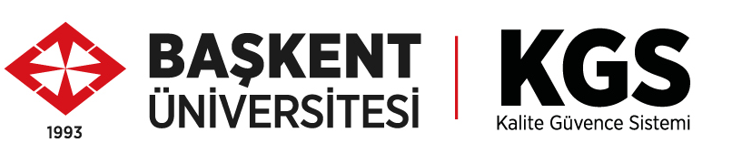 PROGRAM ÖZ DEĞERLENDİRME RAPORU2023 YILITİCARİ BİLİMLER FAKÜLTESİ/MUHASEBE VE FİNANS YÖNETİMİ BÖLÜMÜPROGRAMA İLİŞKİN GENEL BİLGİLER Programın Diploma Adı: Muhasebe ve Finans Yönetimi BölümüProgramın Eğitim Dili: TürkçeÖğrenci Kabul Edilen İlk Akademik Yıl: 1999-2000 Akademik Yılı Güz DönemiMezun Verdiği İlk Akademik Yıl: 2004-2005 Akademik Yılı Bahar DönemiBölüm Başkanı: Prof. Dr. Deniz Umut DOĞANProgramın Kısa Tarihçesi ve Değişiklikler: Günümüzde işletmelerin ve kurumların finansal olarak sürdürülebilir olmalarının temelinde etkin bir muhasebe finans yönetiminin olduğu söylenebilir. Muhasebe süreci daha çok finansal bilgi odaklı olsa da bugün muhasebeyi finansal ve sosyal muhasebe olarak dikkate aldığımızda finansal bilgiler kadar finansal olmayan bilgilerin raporlanması da işletme ilgililerinin doğru karar alabilmelerini desteklemektedir. İşletmelerde meydana gelen finansal ve finansal olmayan olayların ilgililere güvenilir ve doğru bilgiler ile aktarılması ve kamuyu aydınlatma fonksiyonunun yerine getirilmesine duyulan gereksinim, muhasebeye verilen önemi artırmaktadır. 2000-2001 Akademik Yılı Güz döneminde bölümümüz ilk öğrencileri ile “Muhasebe ve Finansal Yönetim” adı altında eğitim öğretim faaliyetine başlamış, 2004-2005 eğitim-öğretim yılında da ilk mezunlarını vermiştir. 2016 yılında ise isim değişikliğine gidilerek “Muhasebe ve Finans Yönetimi” bölümü adı altında eğitim vermeye devam etmiştir.  2004-2005 eğitim-öğretim yılında 14 mezun verilmiş, 2022-2023 bahar dönemi eğitim-öğretim yılının sonuna kadar ise toplam 392 öğrencimiz bölümümüzden mezun olmuştur. 2023-2024 eğitim-öğretim yılı itibari ile toplam 90 öğrencimiz mevcuttur. Bölümümüz akademik kadrosunda 3 profesör, 3 doktor öğretim üyesi ve 2 araştırma görevlisi bulunmaktadır. Eğitim-öğretim kadrosunun, akademik gelişimini desteklemek, bilgi ve görgülerini artırmak amacı ile yurt içi ve yurt dışı kongre, konferans ve bilimsel toplantı gibi etkinliklere katılımı desteklenmekte, katkılı ve katkısız görevlendirmeler yapılmaktadır. Bölümümüz bünyesinde, BEDAM ve paydaşların katkıları ile 18 kişilik Muhasebe ve Finans Laboratuvarı (C011) kurulmuştur. Buna ek olarak, dersliklerimizin tamamı projeksiyon cihazı ve bilgisayar donanımlıdır.Muhasebe ve Finans Yönetimi Bölümü, kamu kurumları ve özel sektör işletmelerinde görev yapacak muhasebe ve finans konularında yeterli mesleki ehliyete sahip, lisan bilen, uygulama deneyimi kazandırılmış uzman kişileri yetiştirmeyi amaçlamaktadır. Başkent Üniversitesi vizyon ve misyonu doğrultusunda yukarıda belirtilen gerekçelere dayanarak bölümümüz 4 yıllık lisans eğitimi vermektedir.  Programın ilk iki yılında temel matematik, bilgisayar, ekonomi, hukuk, istatistik ve işletme alanları ile ilgili dersler bulunmaktadır. Diğer iki yılda ise Maliyet Muhasebesi, Finansal Tablolar Analizi, Muhasebe Denetimi, Vergi Hukuku, Yönetim-Şirketler-Vergi Muhasebesi, Para ve Finansal Kurumlar, İşletme Finansı, Uluslararası Finansal Piyasalar, Uluslararası Muhasebe Standartları, Enflasyon Muhasebesi, Kamu Maliyesi, Portföy Yönetimi ve Finansal ve Finansal Olmayan Bilgilerin Raporlanması gibi doğrudan mesleğe yönelik konular işlenmektedir. Eğitim dili Türkçe olmakla birlikte mesleğin uluslararası nitelik kazanması nedeni ile öğrencilerin mesleki ilişkilerini sürdürebilecek düzeyde yabancı dile sahip olmaları için, yabancı dil öğrenimi tüm eğitim süresince devam etmektedir. Bölüm mezunları, Hazine Müsteşarlığı, Maliye Bakanlığı, Sayıştay, BDDK, SPK, bankalar ile diğer kamu kurumlarının ve özel sektör işletmelerinin muhasebe ve finans bölümlerinde; muhasebe ve finansman genel koordinatörü, daire başkanı, maliyet muhasebesinden sorumlu yönetici, muhasebe uzmanı, finansal raporlama uzmanı, bütçe ve finansal planlama uzmanı, iç denetçi, bağımsız denetçi, iç kontrol uzmanı, vergi danışmanı, finansal analist, portföy yöneticisi, teftiş kurulu üyesi, hesap uzmanı, gelirler kontrolörü, vergi denetim elemanı, finansal danışman olarak çalışabilirler. Ayrıca serbest muhasebeci mali müşavir ve yeminli mali müşavir olarak bağımsız bir mesleğe de sahip olabilirler.Bölümümüzde çift anadal, yan dal ve Erasmus imkânları bulunmakta; ayrıca, öğrencilerin mezuniyetlerinden önce sektörü öğrenip, uyum sağlamaları amacıyla, 30 işgünü "Zorunlu Yaz Stajı" ve sekizinci yarıyılda en az 400 saatlik "İşletmede Mesleki Eğitim" gerçekleştirilmektedir. Öğrencilerimiz, özellikle bağımsız denetim şirketleri, yeminli mali müşavir, serbest muhasebeci mali müşavir yanında veya çeşitli işletmelerin muhasebe ve finans departmanlarında staj yapabilmektedirler.Öğrenciler:  Akademik Personel:  A. LİDERLİK, YÖNETİM ve KALİTEA.1. Yönetim ve KaliteBaşkent Üniversitesi, 2547 Sayılı Yüksek Öğretim Kanunu, Stratejik Yönetim Modeli ve Yönetim Politikası çerçevesinde; Mütevelli Heyeti, Yönetim Üst Kurulu, Rektör, Senato, Yönetim Kurulu olmak üzere yapılanmıştır. Üniversite akademik alanda Rektör Yardımcıları, idari alanda Genel Sekreter tarafından yönetilmektedir (Bağlantı linki). Üniversitemizde iç kalite güvencesi Kalite Komisyonu faaliyetleri ile yürütülmektedir. Komisyonunun organizasyon yapısı, yetki ve görevleri Başkent Üniversitesi Kalite Güvencesi Yönergesi ile düzenlenmiştir (Bağlantı linki). İç kalite güvencesi mekanizmaları (PUKÖ çevrimleri, takvim, birimlerin yapısı) üst yönetim, kalite komisyonu, akademik birimler ve kalite yönetim temsilciliği tarafından Stratejik Plan, Kalite El Kitabı, Faaliyet Raporu ve paydaş anketleri kapsamında planlanan kalite güvence sistemine yönelik faaliyetler, Kalite Güvence Yönergesi çerçevesinde tüm birimlerde uygulanmakta, bu faaliyetler STRASİS (stratejik plan eylemlerinin web tabanlı izlenebilmesi için kullanılan modül), FARSİS ve birim öz değerlendirme raporları ile kontrol edilerek ilgili süreçlere yönelik önlemler alınarak iyileştirme faaliyetleri gerçekleştirilmektedir. Kalite güvence mekanizmasının işlerliği için Fakültemizde “Yönetim Süreçleri ve Kalite Komisyonu” kurulmuştur. Komisyon üyeleri, fakültemizin web sayfasındaki “Yönetim Süreçleri ve Kalite” başlığı altında ilan edilmektedir (Bağlantı linki). Bölümümüz öğretim üyeleri, Prof. Dr. Deniz Umut DOĞAN ve Prof. Dr. Özge SEZGİN ALP komisyonda yer almakta, komisyon kararlarını bölümümüz öğretim elemanlarına aktarmaktadır. Bu komisyonda, sadece akademisyenlere değil öğrenci ve mezunlara da yer verilmekte; böylece paydaşlardan gelen geribildirimler iyileştirme çalışmalarında göz önünde bulundurulmaktadır. Yönetim Süreçleri ve Kalite Komisyonu, Ocak ve Haziran aylarında olmak üzere yılda 2 kez toplanmaktadır.Başkent Üniversitesi Ticari Bilimler Fakültesi iç paydaşları akademik ve idari çalışanlar ile öğrencilerden oluşurken; dış paydaşlar ise işverenler, mezunlar, meslek örgütleri, araştırma sponsorları, öğrenci yakınlarından oluşmaktadır. Fakültemize ait “Yönetim Modeli ve İdari Yapı” için fakültemiz web sayfasında paylaşılan (Bağlantı linki) örgüt şeması baz alınmaktadır. Bu dokümanın web sayfasında yayımlanması ile fakülteye ait yönetim modeli ve idari yapı ilan edilmekte, işleyişin tüm paydaşlarca bilinirliği sağlanmaktadır. Organizasyon şemasında belirtilen Fakülte Kurulu ve Fakülte Yönetim Kurulu, 2547 sayılı Kanunda öngörülen üyelerden oluşur ve yılda 2 kez toplanmak üzere ilgili Kanun ve mevzuat hükümlerinde yer alan görevleri yürütür. Fakültemizde yönetim ve işleyiş ile ilgili kurullarda, akademik personelin, idari personelin ve gerekli görüldüğü durumlarda öğrencilerin karar verme sürecine katılmaları sağlanmaktadır. Fakülte akademik ve idari görevleri’ ne bakıldığında açıkça görülmektedir ki, kurullarda idari, akademik ve öğrenci geribildirimleri değerlendirilerek geliştirilmesine ve güncellenmesine, özerk olarak tüm iç paydaşların katılımı ile gerçekleştirilmesine ve uygulanmasına olanak sağlanmaktadır (A1-1). Bölümümüz, rektörlüğe bağlı bir akademik birim olan Ticari Bilimler Fakültesi bünyesinde yer almaktadır.  Bölümümüz ilk öğrencilerini 2000-2001 eğitim-öğretim yılında Muhasebe ve Finansal Yönetim Bölümü olarak almış, 2016 yılında ise bölüm adında değişiklik olmuştur. 2016 yılından bu yana bölümümüz Muhasebe ve Finans Yönetimi Bölümü olarak eğitim öğretim faaliyetlerine devam etmektedir. Bölümümüzde 3 profesör, 3 doktor öğretim üyesi ve 2 araştırma görevlisi görev yapmaktadır. Fakültemiz organizasyon şemasında belirtilen “yönetim kademesinin, koordinatörlerin, bölüm başkanlarının ve bölüm öğretim üyeleri ile elemanlarının” görev tanımları ve sorumlulukları 2547 Yüksek Öğretim Kanunu ve Başkent Üniversitesi Ana Yönetmeliği çerçevesinde tanımlanmış; fakültemize ait web sayfasının Kalite sekmesinin altında paylaşılmıştır (A1-2). Bölümümüz, 2023 yılı akademik kadromuz ve görev dağılımları aşağıdaki gibidir (Bağlantı linki): Prof. Dr. Deniz Umut DOĞAN (Bölüm Başkanı)Prof. Dr. Nalan AKDOĞAN Prof. Dr. Özge SEZGİN ALP (Bölüm Başkan Yardımcısı)Dr. Öğr. Üyesi Burçak KIZILTAN IŞIKDr. Öğr. Üyesi Zehra HABERAL (13-B Görevlendirmeli)Dr. Öğr. Üyesi Gökhan KILIÇ Arş. Gör. Belgin Rana ÇARDAKArş. Gör. Cansu CİNDORUK (13-B Görevlendirmeli)Özge BİNGÖL (Bölüm Sekreteri)5 Ekim 2022 tarihinde düzenlenen Akademik kurul kararına göre, Bölüm öğretim elemanlarımızın akademik ve idari görevleri, TABLO 1’de özetlenmiştir:                                                                 TABLO 1Tablo 1’de verilen görevlendirmelere ek olarak, bölüm kurulu üyelerimiz aşağıdaki gibidir:Bölüm Kurulu:Prof. Dr. Deniz Umut DOĞANProf. Dr. Özge SEZGİN ALPDr. Öğr. Üyesi Burçak KIZILTAN IŞIKBölüm kurulumuzda akademik ve idari konularla birlikte alınan kararlar, Bölüm Başkanlığı tarafından Fakülte Dekanlığına iletilir. Senato onayı gerektiren kararlarda ise Fakülte Dekanlığı ilgili kararları Rektörlük makamına arz eder. Kalite güvence mekanizmasının içselleştirilmesini sağlamak amacıyla kurulan fakülte kalite komisyonunda belirlenen politikaların ve uygulamaların bölümümüze taşınabilmesi için bölüm kurulu yine etkin rol almaktadır.Başkent Üniversitesi Stratejik Planında, paydaşlarla yapılan iş birlikleri belirlenen 10 değer arasında yer almaktadır. Bölümümüzde, yönetim ve işleyiş ile ilgili konularda paydaş katılımının arttırılması amacıyla Bölüm Paydaş Danışma kurulları oluşturulmuştur. Bu kurullar,   “Akademik Danışma Kurulu”, “Sektör Danışma Kurulu”, “Mezun Öğrenci Danışma Kurulu” ve “Öğrenci Danışma Kurulu”ndan oluşmaktadır. Bu bağlamda, kurulların/komisyonların çok sesliliğine ve bağımsız hareket kabiliyeti ile paydaşların temsil edilmesine olanak sağlanarak bölümümüzde kalite güvence kültürünün bir adım daha ileriye taşınması sağlanmıştır. TABLO 2’de Bölüm Dış Paydaş Kurul üyeleri gösterilmiştir:TABLO 2: Bölüm Dış Paydaş Kurulu Üyeleri Fakülte kalite mekanizmasının bir parçası olarak belirlenen bölüm içi öğrenci danışma kurulları, öğrencilerin yönetim ve idari işleyiş ile ilgili görüş ve fikirlerinin kurulda yer alan öğrenci temsilcileri vasıtasıyla bölüm yöneticilerine iletmesine olanak sağlayacaktır.  Buna ek olarak, öğrencilerin bölümle ilgili talepleri veya şikâyetleri olması halinde bunları derslerde öğretim elemanlarına ve dönem sonu ders değerlendirmeleri yoluyla ilgililere iletebilmektedirler. Öğrenciler dersle ilgili sorunlarını dersi veren öğretim elemanı ile çözümleyemediklerinde, bölüm başkanlığına gitmektedirler. Bölüm başkanı/Başkan yardımcısı öğrencilerle görüşerek gerektiği durumlarda öğrencilerin sorunlarını üst yönetime iletebilir. Öğrencilerin kalite mekanizmasına katılımı için gerçekleştirilen diğer bir mekanizma olan “Ders değerlendirme formları” ise her dönem sonunda rektörlük tarafından dekanlık aracılığı ile bölüm başkanlığına iletilmekte, bölüm başkanlığı tarafından incelendikten sonra, ders sorumlularına gönderilmektedir (A1-8, A1-9). Ders sorumlusu gereken geri dönüşleri alıp, bir sonraki dönem kendi dersi için düzenlemeler yapabilmektedir.Öğrencilerimizin görüş ve geri bildirimlerine önem verildiğini gösteren farklı bir uygulama da; 2023 yılında fakültenin mevcut öğrencileri ile gerçekleştirilen memnuniyet anketidir (A1-18). Anket sonuçlarına göre, öğrencilerin genel itibariyle memnun olduğu görülmektedir.  Bununla birlikte, öğrenci geri bildirimleri 2024 Haziran-Ekim aylarında gerçekleştirilecek olan toplantıda gözden geçirilecek, sorunlara yönelik çözüm önerileri tartışılacaktır. Aynı zamanda, elde edilen memnuniyet anket sonuçları, fakültemizin web sayfasında kalite sekmesinin altında ilan edilerek tüm paydaşların erişimine açık olacaktır. Kalite ve akreditasyon faaliyetlerinin bölümümüz özelinde dış paydaşlarla birlikte yürütülebilmesi için Paydaş danışma kurullarının oluşturulmasına ek olarak, dış paydaş toplantıları düzenlenmektedir. Bu toplantıların amacı; dış paydaş görüş ve katkılarını alarak, bölümün gelişmesini desteklemek, iş hayatının gerekliliklerini dikkate alarak gerekli ise programa yeni dersler eklemek, mevcut derslerin ders içerikleri yeniden gözden geçirerek düzenlemek ve fikir paylaşımları ile öğrencilere katkı sağlayabilmektir.  15 Aralık 2023 tarihinde Bölüm Başkanı Prof. Dr. Deniz Umut Doğan, Prof. Dr. Özge Sezgin Alp, Arş. Gör. Belgin Rana Çardak, ve dış paydaşlar; Asuman Arzu Özyurt ve Aydemir Kuşakçı’nın katılımı ile çevrimiçi dış paydaş toplantısı gerçekleştirilmiştir. Gerçekleştirilen toplantıda, ders içeriklerine sektör ile uyumlu gerçek hayat uygulamaları eklenmesi, alan ile ilgili bilgi paylaşımı yapılırken vergi uygulamaları üzerinde durulması gerektiği ve dijitalleşme ile küreselleşmenin etkisi ile öğrencilerin yazılımları kullanma kabiliyetlerinin desteklenmesi önerilmiştir (A1-3, A1-4). Bu bağlamda, “Sürdürülebilirlik Yönetimi”, “Finansta Excel Uygulamaları” “Finansal Risk Yönetimi” ve “Kurumsallaşma ve İç Denetim” seçmeli derslerinin açılmak üzere belirlenmesi ile iyileştirme çalışmalarının ilk adımı atılmıştır (A1-5).Fakültemiz kalitesinin geliştirilmesi, "dış değerlendirme" süreciyle kalite düzeylerinin onaylanması ve tanınması konusundaki diğer çalışmalara ilişkin olarak “Mezun Analiz Raporu” ve “Zorunlu Yaz Stajı Geri Bildirimleri” de gösterilebilir (A1-10, A1-15). “Mezun Analiz Raporu” vasıtasıyla elde edilen bilgilere göre, 204 bölüm mezunundan 143’ü aktif olarak bir işyerinde istihdam edilmekte ve böylece bölümümüz istihdam oranının yüksek olduğu görülmektedir. Bölüm bazında sektörel dağılım incelendiğinde, mezunların kendi bölümümüzle alakalı iş kollarını yoğun bir şekilde tercih ettikleri; bu nedenle bölümüzün istihdam yaratmada başarılı olduğu sonucuna ulaşılabilir. Elde edilen rakamlar, bölümümüzün kalite düzeyini ortaya koymakla birlikte,  yapılan öneri ve değerlendirmeler, fakültemiz genelinde 2024 yılının Haziran-Ekim döneminde gözden geçirilecektir.Bölüm öğrencilerimizin mezuniyetlerinden önce sektörü öğrenip, uyum sağlamaları amacıyla, 30 iş günü "Zorunlu Yaz Stajı" gerçekleştirilmektedir. Zorunlu Yaz Stajı için takip edilen iş akış prosesi Ticari Bilimler Fakültesi “Kalite” sekmesinin altında erişime sunulmuştur (Bağlantı linki). Yaz Stajı için uygulanan tüm bu süreçler “Başkent Üniversitesi Ticari Bilimler Fakültesi İşletmede Mesleki Eğitim ve Zorunlu Yaz Stajı Yönergesi”ne göre tanımlanmıştır ve web sayfasında paylaşılmıştır (A1-16). Öğrencilerimizin staj sürecini daha etkili ve bilinçli bir şekilde yönetebilmeleri için, “Teslim Edilmesi Gereken Belgeler” adı altında tüm takip edilmesi gereken adımlar, belgelerin kime teslim edileceği ve formların nasıl doldurulacağı detaylı bir şekilde anlatılarak fakülte web sayfamızda paylaşılmaktadır (Bağlantı linki). Bu bilgilendirmelere ek olarak, fakülte web sayfamızın “Duyurular” kısmında staj tarihleri ve evrak teslim tarihleri ilan edilmektedir (A1-11). Staj sırasında öğrencilerimiz, yerinde ya da telefonla denetlenir. Bölüm staj koordinatörü tarafından yaptırılan denetimlerin % 40’ında (yerinde ve/veya telefonla denetimde) öğrencinin, geçerli sayılan bir mazereti olmaksızın staj yerinde bulunmadığı ya da stajın, bölüm koordinatörü tarafından onay verilmeyen ya da bilgisi dışında bir yerde yapılmış olması durumunda staj geçersiz sayılmaktadır. Staj bitiminde, öğrencinin staj yaptığı kurumdaki amiri “yaz staj” dosyasını doldurarak öğrenciyi değerlendirmektedir (Bağlantı linki). Aynı zamanda, öğrencimiz de staj yaptığı kurumu değerlendirdiği bir raporu (A1-15) fakülte internet sayfasında ilan edilen yazım kurallarını dikkate alarak göre hazırlamalıdır (Bağlantı linki). Hazırlanan yaz stajı dosyası ve öğrenci staj raporları öğrenci tarafından bölüm staj koordinatörüne teslim edilir. Teslim edilen raporlar, staj koordinatörü tarafından değerlendirilerek, not girişleri yapılır (A1-12). Staj değerlendirmelerinde; yerinde denetim ve/veya telefonla denetim formu bilgileri, staj dosyaları ve öğrencilerin staj raporları (A1-13) birlikte ele alınır. Notlandırma “Başkent Üniversitesi Ön Lisans ve Lisans Eğitim-Öğretim ve Sınav Yönetmeliğine” göre yapılır (Bağlantı linki). Değerlendirme ağırlıkları, bölüm staj koordinatörü tarafından belirlenir. Fakültemiz, Kalite güvence kültürünün daha iyiye taşımak amacıyla, staj yapılan kurum tarafından doldurulan yaz staj raporundaki geri bildirimlerle ilgili bir analiz gerçekleştirmiştir (A1-10, A1-15). Elde edilen değerlendirme sonuçları Haziran-Ekim aylarında gözden geçirilecektir.Kalite Güvence Sisteminin ayrılmaz bir parçası olarak benimsenen hesap verebilirlik ve şeffaflık ilkesi çerçevesinde, bölümümüzün topluma karşı sorumluluğunun gereği olarak eğitim-öğretim, araştırma geliştirme faaliyetlerini de içerecek şekilde tüm faaliyetleri ile ilgili güncel duyurular, haberler ve etkinlikleri aşağıda verilen sosyal medya hesabından (Instagram) paylaşmakta,https://www.instagram.com/muhasebevefinans.baskentuni/yönetim ve işleyiş ile ilgili tüm süreçleri ise aşağıdaki bağlantılardan ilan etmektedir:                              http://tbf.baskent.edu.tr/kw/?dil=TR                           http://www.ticaribilimler.com/muhasebe.htmÖğrenci tercih sürecine yönelik olarak; burs olanakları, akademik kadro, bölüm dersleri, istihdam oranları, mezunların çalıştığı kurumlar gibi genel bilgiler fakültemiz web sayfasında yer alan “Aday Öğrenci” sekmesine tıklanarak elde edilebilir (Bağlantı linki). Aday öğrencileri ve aday öğrenci aileleri başta olmak üzere hedef kitlede yer alan tüm kamu-özel kişi/kurumları ve basın için bölümümüzü tanıtan kısa videolar hazırlanarak instragram sayfasında yayımlanmıştır (Bağlantı linki). Bunlara ek olarak, bölümümüzle ilgili herhangi bir konuda bilgi edinilmek istenildiği takdirde, fakülte web sayfamızın iletişim sekmesine tıklatılarak çıkan sayfadan mesaj gönderilebilmekte (Bağlantı linki); mail ya da telefon yoluyla iletişime geçildiği takdirde ise öğretim elemanlarımız gerekli yönlendirmeleri yapabilmektedir.Yönetimle ilgili eğitim programının üst yöneticisinin kurum performansına sağladığı katkılara ilişkin kanıtlar aşağıda sıralandığı gibidir:Eğitim programının üst yöneticileri, öğretim elemanlarının bilimsel toplantılara, eğitici eğitimi ve yapılan araştırmalara katılımlarını desteklemektedir (A1-17). Özelikle araştırma görevlilerinin ve öğretim görevlilerini yapılan çalışmalarda yer almaları öncelikli olarak sağlanmaktadır. Aynı zamanda “AVES Performans Veri Girişi” yapılarak elde edilen sonuçlar takip edilerek bölüm öğretim elemanları ile değerlendirilmektedir. Bu sonuçlar dikkate alınarak eğitimin niteliği ve akademik performansın artırılmasına yönelik planlamalar yapılmaktadır. Eğitim programının üst yöneticileri bunlara ek olarak dış paydaşların görüşlerini alarak öneriler doğrultusunda bölüm öğretim elemanları ile birlikte programda iyileştirme çalışmaları yapmaktadırlar.Bu şekilde, bölüm yöneticilerinin öğretim elemanları ile birlikte katılımcı yönetim anlayışını benimsediği görülmektedir.Kanıtlar:A1-1 İdari GörevlerA1-3 Dış Paydaş toplantı tutanağıA1-4 Dış Paydaş toplantısı katılımcı listesiA1-5 Muhasebe ve Finans Yönetimi Açılan Dersler A1-6 Tbf Mezun Analiz Sonuç RaporuA1-8 Ders Değerlendirme Anketi 1A1-9 Ders Değerlendirme FormuA1-10 Rektörlük Sunumu A1-11 DuyurularA1-12 Staj Notları ÖrneğiA1-13 Staj DokümanlarıA1-15 Zorunlu Yaz Stajı GeribildirimlerA1-16 Zorunlu Yaz Stajı YönergesiA1-17 Bilimsel Faaliyet Yönetim Kurulu KararıA.2. Misyon ve Stratejik AmaçlarBaşkent Üniversitesinin değerleri ışığında Ticari Bilimler Fakültesi’nin Misyonu; iyi iletişim kurabilen, uyumlu, paylaşımcı, teknolojiyi etkin kullanabilen, araştırıcı, çözüm üreten, ülke ve dünya gerçeklerine duyarlı, sorgulayan, ulusal ve uluslararası yeniliklere ve iş birliklerine açık, mesleğin gerektirdiği bilgi donanımına ve uygulama becerisine sahip, bilimin nesnelliğini benimseyen, toplumunun hayat kalitesine, teknolojik, sosyo-ekonomik ve kültürel düzeyinin yükseltilmesine katkıda bulunan bölüm mezunları yetiştirmektir. Ticari Bilimler Fakültesi’nin Vizyonu; misyonumuz doğrultusunda, nitelikli bilim insanlarınca gerçekleştirilen eğitim-araştırma çalışmaları aracılığıyla bilimsel üretim yapma ve yaymada ulusal ve uluslararası ortamda ön sıralarda yer almaktır. Değerlerimiz; Bilimsellik, Paylaşımcılık, Hesap Verebilirlik, Şeffaflık, Etik Değerlere Bağlılık, Topluma Duyarlılık, Sürdürülebilirlik’tir. Amaçlarımızın vizyonumuza yönelik olması gerektiği gerçeğinin ışığı altında  (Bağlantı linki) amaçlarımız aşağıdaki gibi sıralanabilir;Üstün nitelikli, özgün eğitim-öğretim ve bilim geliştirme programları tasarlamak,Araştırma, yayın kapsamında gerçekleştirilecek çalışmalarla ulusal ve evrensel bilimin düzeyini yükseltmek,Kurumsal gelişimi, kurumsallaşmanın olası durağanlığını aşmak için en uygun amaç olarak benimsemek,Akademik açıdan gelişmiş ve profesyonelliğini kanıtlamış kadrolar oluşturmak,Çalışanlarımızın bağlılığını arttırıp kurumsal değerlerin paylaşıldığı bir kültür yaratmak,Akademik - yönetsel insan kaynağımızın desteği ve öğrencilerimizin öğrenme bilinciyle seçkin üniversite kavramını geliştirmek,Çalışanlarımızı ve öğrencilerimizi özendirecek ve üretkenliğini arttıracak fiziksel ortamlar yaratmak,Çalışanlarımız ve öğrencilerimiz ile birlikte uluslararası düzeyde tanınır üniversite düşüncesine ve eylemine katkı vermek,İçinde yaşadığımız toplumun sorunlarına etkili tanımlar ve çözümler getirmektir. Üniversitemiz eğitim-öğretim ve araştırma-geliştirme faaliyetlerini halen yürürlükte olan 2016-2023 yıllarını kapsayan Stratejik Planları çerçevesinde sürdürmektedir. Üniversitenin stratejik çabaları; misyon çerçevesinde:Bilimsel üretimÖğrenmeyi mükemmelleştirmekToplumun gereksinmelerine yanıt vermek olmak üzere üç temel stratejik faaliyet alanına, bu faaliyet alanları da vizyon çerçevesinde uluslararasılaşma, yenilikçilik ve girişim alanlarına odaklanmıştır (Bağlantı Adresi). Üniversitemizin stratejik amaçları doğrultusunda, her yıl fakülte ve üst yönetim bölümlerle toplantılar gerçekleştirmekte iyileştirilmesi gereken alanlar için çözüm önerileri tartışılmakta ve stratejiler belirlenmektedir. Fakültemiz tarafından hazırlanan 4 Kasım 2022 tarihli rektörlük sunumu ekte verilmektedir (A1-10). Rektörlük sunumunda, fakültemizin 2021-2022 yılı stratejik hedeflerine ulaştığı gösterilmiştir.Fakültemizin  “Bilimsel Üretimi Yaygınlaştırma, Öğrenmeyi Mükemmelleştirme ve Toplumsal Katkı” ana stratejileri kapsamında, bölümümüz “ Sürdürülebilirlik, Dijitalleşme ve Küreselleşme”  hedefleri belirlemiştir: Sürdürülebilirlik Hedefleri2010 yılında Harvard Üniversitesi Sorumlu Yatırım Girişimi’ndeki araştırmacılar, finansal olmayan bilginin de önemli olduğunu anlayarak, bunun sektör bazında uygulanabilirliğini araştırmaya başlamışlardır. Yapılan araştırmalar sonucunda aldıkları olumlu tepkiler üzerine sektörel göstergeler belirlemek ve bunların uygulanmasını sağlamak amacıyla bir bağımsız kuruluş oluşturmak için yollar aramaya başlamışlardır. Bu ihtiyacı karşılamak üzere 2011 yılının Temmuz ayında Sürdürülebilirlik Muhasebesi Standartları Kurulu (SMSK) oluşturulmuştur (http://www.sasb.org). Bu kurulun uygulamaları ışığında sürdürülebilirlik ilkeleri ve bunların raporlanması konusunda ülkemizde de KGK (Kamu Gözetimi Kurumu) öncülüğünde taslak sürdürülebilirlik raporlamasına ilişkin standartlar yayınlanmıştır. Bölümümüzde sürdürülebilirliğe yönelik farkındalığın arttırılması amacıyla aşağıda belirtilen faaliyetlerin gerçekleştirilmesi planlanmaktadır;Bölümümüz tarafından düzenlenmekte olan “Güncel Muhasebe Konuları Çalıştayları’nın konusu güncel bir konu olması nedeniyle “Enflasyon Muhasebesi” ana başlığıyla sürdürülebilirlik, muhasebe eğitimine dijitalleşmenin etkisi ve küresel gelişmelere ayrılmakta ve güncel gelişmeler takip edilmektedir.  Üçüncü sınıf programında yer alan “Finansal ve Finansal Olmayan Bilgilerin Raporlanması” dersi kapsamında içerik her yıl gözden geçirilerek sürdürülebilirlik raporlaması konusunda güncel gelişmeler aktarılmaktadır. Sürdürülebilir kalkınma hedeflerine yönelik farkındalığı artırmak amacıyla bu konularda makale, bildiri hazırlanmasına yönelik çalışmaların arttırılması hedeflenmektir.Seçmeli dersler arasına sürdürülebilirlik yönetimi dersinin eklenmesi planlanmıştır.Dijitalleşme HedefleriDijitalleşmeye yönelik bölüm hedefleri aşağıda sıralandığı gibidir:Sektördeki dijitalleşmeyi ve yenilikçi girişim fikirlerini desteklemek amacıyla, fakültemizin ders kataloğunda bulunan “Bilgisayarda Veri İşlemleri ve Uygulamaları” dersinin içeriğini 2023-2024 Güz döneminde muhasebe ve finans alanının ihtiyaçları doğrultusunda güncellenmesi planlanmaktadır.Ders anlatım süreçlerinden, ödevlere kadar tüm süreçlerde Microsoft Teams, OYS gibi dijital teknolojilerin kullanımının daha fazla yaygınlaştırılması hedeflenmektedir. Ayrıca ders materyallerinin OYS gibi dijital platformlarda daha kolay ve sorunsuz paylaşılması için, daha deneyimli öğretim elemanlarının, diğer öğretim elemanlarına mentörlük yapması planlanmıştır. Ders programı, müfredatı ve yapılacak çalışmaların her bir öğretim üyesi tarafından öğrencilere OYS platformu aracılığıyla duyurulması ve yine ders anlatım süreçlerinden, ödevlere kadar tüm süreçlerde Microsoft Teams, OYS gibi dijital teknolojilerin daha fazla yaygınlaştırılması hedeflenmektedir. Dönem başlarında ders veren tüm öğretim elemanlarıyla yapılacak toplantıların, bu yönde bir işbirliğini teşvik edeceğini planlamaktayız. Her dönem başında dersi veren öğretim elemanları ile Zoom üzerinden bir toplantı yapılarak, derslerin işleyişi hakkında bilgi paylaşımı yapılması, ve tüm ders materyallerinin dijital platformlarda paylaşılarak ders anlatım süreçlerinde bir standartlaştırmaya gidilmesi hedeflenmektedir. Bu şekilde, derslerin tasarımı konusunda alınan ortak kararlar ile tüm öğrencilerin ders kaynaklarına daha kolay ve eşit derecede erişebileceği düşünülmektedir.  Hâlihazırda dijital ortamda bulunan mezun öğrenci ve iletişim bilgileri, Kişisel Verilerin Korunması Kanunu (KVKK) göz önünde bulundurularak staj ve iş olanakları için daha etkin kullanılması hedeflenmektedir. Teknolojinin öğrenme süreçlerine daha iyi entegrasyonu için açık eğitsel kaynaklar ile ders kataloğumuzda bulunan “Muhasebede Paket Programlama” dersinin kapsamı ve kullanılan paket programların değişen ve gelişen sektör ile uyumlu hale getirilerek yenilenmesi planlanmaktadır.Sınıf içi eğitimin yanında, öğrencilere etkileşimli videolar, eğitmen videoları gibi dijital ortamda ek kaynaklar sunulması planlamaktadır. Bu şekilde, daha zenginleştirilmiş ders materyallerine öğrenciler internet ortamında ulaşabilecek ve ders dışındaki ortamlarda da öğrenmeye devam edebileceklerdir. Diğer yandan, her öğretim elemanı kendi dersinin “öğretim tasarımcısı” olabilecektir.Kızılcahamam Patalya Otelde yüz yüze olarak gerçekleştirilen “Muhasebe Güncel Konular” başlıklı çalıştay hem yüz yüze hem de sosyal medya ağları kullanılarak dijital ortamlarda da yayınlanarak devam ettirilmesi hedeflenmektedir.Bölümümüzün Denetim Topluluğu tarafından yürütülmekte olan “Denetim Topluluğu Söyleşileri” sosyal ağlar üzerinden dijital platformlarda paylaşılması planlanmaktadır (Mihriban Coşkun Arslan- 13. Denetim Söyleşisi) (B5-1)Küreselleşme Hedefleriİşletmede Mesleki Eğitim dersi kapsamında öğrencilerimizin yurtiçinde yer alan küresel ölçekli işletmelerde ve yurtdışında staj yapabilme imkânları bölümün yapacağı kurumsal anlaşmalarla da desteklenmesi hedeflenmektedir.Erasmus kapsamında, ikili anlaşmamızın bulunduğu yurt dışındaki üniversitelere öğrencilerin başvurmasını teşvik etmek; başvurma sürecinin nasıl işlediği, Erasmus sürecinin öğrencilere sağlayacağı yararlar/avantajlar hakkında öğrencilerimizi bilgilendirmek amacıyla görüşmeler yapılmaktadır. (Dr. Öğr. Üyesi Burçak KIZILTAN).Küresel uygulamaların önem taşıdığı “Muhasebe Standartları”, “Denetim”, “Finansal Olmayan Bilgilerin Raporlanması” gibi derslerin içerikleri her dönem küresel gelişmelere paralel olarak revize edilmektedir.Birim performans ölçümü, yıllık eylem planlarına göre birimlerin her bir eylem için kendi geliştirdikleri metrikler üzerinden STRASİS yazılımı içinde izlenmektedir. Kurum performans ölçümleri 3 temel alana yönelik olarak FARSİS yazılımı aracılığı ile izlenmekte ve raporlanmaktadır. Üniversitemizin belirlemiş olduğu faaliyet alanları çerçevesinde bölümümüz tarafından gerçekleştirilen faaliyetler rapor şeklinde üniversite yönetimine sunulmaktadır. Stratejik faaliyet alanları doğrultusunda öğretim elemanlarının performansları da değerlendirilmektedir. Öğretim elemanlarının performanslarının değerlendirilmesi ise; bilimsel, eğitim ve toplumsal katkı faaliyetleri doğrultusunda değerlendirilmektedir. Öğretim elemanları her yıl faaliyetlerini “Akademik Veri Sistemi (AVES)” sistemine girmektedir. Girilen veriler doğrultusunda öğretim elemanlarının yıllık performansları puanlanmaktadır. Daha sonra üst yönetim tarafından bu veriler birleştirilerek bir rapor halinde web linkinden paylaşılmakta ve akademik personelin performans düzeyi dikkate alınarak bir teşvik sistemi işletilmektedir (Bağlantı adresi).A.3. Paydaş KatılımıMuhasebe ve Finans Yönetimi bölümü, değerleri ve hedefleri doğrultusunda stratejilerin geliştirilmesini, kurumsal motivasyonun etkin biçimde yönetilmesini ve kalite güvencesi kültürünün içselleştirilerek sürekli değerlendirilmesini amaçlamakta; eğitim-öğretim, araştırma-geliştirme, toplumsal katkı ve yönetim süreçlerini en üst düzeye taşıyabilmek için tüm paydaşları dahil ederek sürekli iyileştirme faaliyetleri gerçekleştirmeyi hedeflemektedir.Başkent Üniversitesi Ticari Bilimler Fakültesi iç paydaşları akademik ve idari çalışanlar ile öğrencilerden; dış paydaşlar ise işverenler, mezunlar, meslek örgütleri, araştırma sponsorlarından oluşmaktadır. Bölümümüz iç ve dış paydaşları aşağıdaki gibi listelenebilir:Başkent Üniversitesi Ticari Bilimler Fakültesi (Diğer Bölümler)İktisadi ve İdari Bilimler FakültesiKamu Gözetimi Muhasebe ve Denetim Standartları Kurumu (KGK)Muhasebe Öğretim Üyeleri Dayanışma Vakfı (MÖDAV)Gazi ÜniversitesiMarmara ÜniversitesiTürkiye İç Denetim Enstitüsü (TİDE)Türkiye Serbest Muhasebeci Mali Müşavirler Odaları Birliği (TÜRMOB)Ankara Yemini Mali Müşavirler Odası  (AYMMO)Ankara Serbest Muhasebeci ve Mali Müşavirler Odası (ASMMMO)Bölümümüzde İç Paydaş katılımları aşağıdaki gibi özetlenebilir:2023 yılında Bölüm öğrenci danışma kurulu oluşturulmuştur. Kurulda 3. Sınıf öğrencisi Dicle Masatlı , 4. Sınıf öğrencisi Miray Yılmaz ve 4. Sınıf öğrencisi Doğa Işın Özgür yer almaktadır. Öğrenci danışma kurulları aracılığı ile öğrencilerimize bölümümüz yönetim ve eğitim-öğretim faaliyetleri hakkında görüş bildirme olanağı sunulmaktadır. Aynı zamanda öğrencilerimizin yaptığı değerlendirmeler ile bölümle ilgili yürütülen süreçlerin iyileştirilmesine katkıda bulunmuş olacaklardır. Mevcut öğrencilerimizin bölüm ile ilgili memnuniyet seviyelerini ölçmek için 2023 yılında fakültemiz genelinde memnuniyet anketi gerçekleştirilmiştir (Bağlantı Linki).  Ankete Muhasebe ve Finans Yönetimi Bölümü’nden 26 (%9,4) öğrencimiz katılmıştır. Yürütülen anket sonuçlarına göre şu bulgular elde edilmiştir: Buna göre akademik kaynaklar boyutunun ortalaması 3,31; akademik personelin niteliği 3,45; öğrenci destek kaynakları 3,40; müfredat 3,50; istihdama hazırlık 3,43 ve genel memnuniyet düzeyi ise 3,41 olarak belirlenmiştir. Ulaşılan bulgulara göre: Öğrencilerimizin çoğunun ders içeriklerini ve uygulamalarını yeterli bulduğu görülmektedir. Fakat konu hakkında iyileştirmelerin yapılması gerektiği de saptanmıştır. Öğrencilerimizin, kariyerleri konusunda kendilerini geliştirmeleri ve fikir sahibi olabilmeleri açısından farklı etkinliklerinin yapılması gerektiği belirlenmiştir. Akademik Danışmanların tüm dönem boyunca öğrencilerinin akademik ilerleyişini takip etmesi gerekliliği tespit edilmiştir.Fakültemizde yabancı dil derslerine ağırlık verilmesi hakkında çalışmaların önceliklendirilerek yapılması gerektiği belirlenmiştir.Erasmus programları hakkında öğrencilerimize yönelik bilgilendirme toplantıları yapılması gerektiği tespit edilmiştir.Staj süreçleri hakkında yapılan bilgilendirme ve duyuruların arttırılması; öğrencilere ulaşılabilmesi için Bölümlerinde desteği alınarak çalışmaların yapılması gerektiği belirlenmiştir.Öğrenci topluluklarının çalışmalarının teşvik edilmesi ve sosyal sorumluluk projelerinin yapılarak, bu projelere öğrencilerin de dahil edilmesi gerekliliği belirlenmiştir. Dersliklerdeki teknolojik altyapının geliştirilmesi gerektiği tespit edilmiştir.
Bununla birlikte, ankette yer alan açık uçlu sorular baz alındığında; mezunlarımız, eğitim öğretim süreçleri için Teknoloji kullanımının arttırılması, derslerin interaktif olarak tasarlanması, güncel konuların derslerde ele alınması; araştırma geliştirme faaliyetlerinin geliştirilmesi için Proje bazlı ekip çalışmalarının arttırılması; Toplumsal fayda faaliyetleri için Fakülte tarafından sosyal sorumluluk etkinlikleri organize edilmesi, her bölümün ayrı ayrı üstlendiği uzun vadeli sosyal projelerin planlanması, öğrencilerin fikirlerine daha sık başvurulması; Öğrenci iken karşılaşılan aksaklıklara yönelik önerilerin için Danışmanların daha ilgili olması, sınav ve ödevlerin daha adil ve titiz değerlendirilmesi, ücretlerin düşürülmesi, bölüm içi etkinliklerin sayısının artması  sonuçlarına ulaşılmıştır. İç Kalite Güvencesi Mekanizmasının bir parçası olarak, öğrencilere “Ders ve Ders Sorumlusu Değerlendirme Anketi” uygulanmaktadır (A1-8). Öğrencilerin şikâyet/öneri/memnuniyetleri dahilinde gerektiğinde program ve derslerde düzenlemeler için girişimlerde bulunulur.Muhasebe ve Finans Yönetimi Bölümü,  bölüme yeni yerleşen 1. sınıf öğrencileriyle, bölümü ve öğretim elemanlarını tanıtmak, öğrencilerin sosyal adaptasyonlarını sağlamak adına 16 Ekim 2023 tarihinde "tanışma toplantısı" düzenlemiştir (Kanıtlar B.5 Sosyal, Kültürel, Sportif Faaliyetler başlığı altında verilecektir). Dış paydaşların katılımının sağlandığı örnekler aşağıda sıralanmıştır:Asuman Arzu Özyurt (BD Bağımsız Denetim) ve Aydemir Kuşakçı (Any Partners Bağımsız Denetim A.Ş) bölüm dış paydaşlarımızdandır. Bölümümüz bünyesinde kurulan “Akademik Danışma Kurulu”, “Sektör Danışma Kurulu” ve “Mezun Öğrenci Danışma Kurulu” dış paydaşlarımızı bünyesinde bulundurmaktadır. Bu kurullar ile bölümümüz akademik, eğitim-öğretim, toplumsal katkı ve yönetim süreçlerindeki faaliyetlerinin niteliğini dış paydaşlardan gelen değerlendirmeler ile daha iyi bir düzeye taşıma imkanı bulacaktır.“Zorunlu Yaz Stajı” ve “Mesleki İş Başında Eğitim” staj raporlarında yapılan değerlendirme/öneri/memnuniyetler, dış paydaşların bölümümüz kalite güvencesi kültürüne yaptığı katkılardan biridir. Fakültemizin 2023 yılında birbirinden farklı işletmede yapılan yaz staj dosyasının değerlendirilmesi sonucunda elde ettiği bulgular, fakültemiz ve bölümümüzdeki iyileştirme çalışmalarında dikkate alınacak ve 2024 Haziran-Ekim aylarında toplantılarda değerlendirilecektir (A1-10). Bölümümüz özelinde, 2022-2023 Yaz dönemi staj dosyasından elde edilen görüş ve öğrenci harf notları şu şekildedir (A1-15): 15 Aralık 2023 tarihinde Bölüm Başkanı Prof. Dr. Deniz Umut Doğan, Doç. Dr. Özge Sezgin Alp, Arş. Gör. Gökhan Kılıç, dış paydaşlar; Asuman Arzu Özyurt ve Aydemir Kuşakçı’nın katılımı ile çevrimiçi dış paydaş toplantısı gerçekleştirilmiştir. Gerçekleştirilen toplantıda, ders içeriklerine sektör ile uyumlu gerçek hayat uygulamaları eklenmesi, alan ile ilgili bilgi paylaşımı yapılırken vergi uygulamaları üzerinde durulması gerektiği ve dijitalleşme ile küreselleşmenin etkisi ile öğrencilerin yazılımları kullanma kabiliyetlerinin desteklenmesi önerildi (A1-3, A1-4). Bu bağlamda, “Sürdürülebilirlik Yönetimi”, “Finansta Excel Uygulamaları” “Finansal Risk Yönetimi” ve “Kurumsallaşma ve İç Denetim” seçmeli derslerinin açılmak üzere belirlenmesi ile iyileştirme çalışmalarına ilk adım atılmıştır (A1-5).Başkent Üniversitesi muhasebe ve finans yönetimi bölümü mezunları, üniversitenin mezun takip sistemi (BAŞMED) vasıtasıyla kayıt edilebilmektedir. Kariyer Yönlendirme Merkezinin bir uygulaması olarak, “YBS/Mezun Otomasyonu” sekmesi ile mezun öğrencilerin mevcut bilgilerine ulaşılabilmektedir (A3-1, A3-2, A3-3). Bu sistem dışında fakültemizin mezunları, “Mezun Öğrencilerle İletişim Koordinatörlüğü” tarafından mezun bilgi sistemine kayıt edilmeye başlanmıştır. Bu sistem, fakültemizin web sayfasında “Mezunlar” sekmesi altında erişime sunulan “Mezun İzleme Formu’nun doldurulmasıyla ilerlemektedir  (Bağlantı linki, A3-4).  Mezunlarımız diledikleri zaman ankete katılım gösterebilmektedirler. Bu form doldurularak, mezun bilgilerinin güncel tutulması amaçlanmaktadır. 2023 yılında Fakültemiz Mezunlarımıza yönelik bir analiz gerçekleştirilmiştir. 1471 mezun ile yapılan analizlere göre (A1-6):204 bölüm mezunumuzdan 143’ü aktif olarak bir işyerinde istihdam edilmekte ve böylece bölümümüz istihdam oranının yüksek olduğu görülmektedir.Bölümlere göre girişimcilik oranlarına bakıldığında, Muhasebe ve Finans Bölümü 20 kişidir. Mezunlarımızdan 34’ü yüksek lisans yaparak eğitim hayatına devam etmektedir.Bu analizler aynı zamanda “Mezun Memnuniyet Anketi”ni de içermektedir. Söz konusu anket formu “Mezuniyet Analiz Raporu”nun EK-1 kısmında yer almaktadır (A1-10, sayfa 12-14). Elde edilen bulgular şu şekilde özetlenmiştir: Akademik kaynaklar boyutunun ortalaması 3,62; akademik personelin niteliği 3,63; öğrenci destek kaynakları 3,08; müfredat 3,31; istihdama hazırlık 2,90 ve genel memnuniyet düzeyi ise 3,54 olarak belirlenmiştir. Buna göre, akademik kaynaklar ve akademik personelin niteliği açısından mezunların genel memnuniyet düzeylerinin iyi olduğu, müfredat ve öğrenci destek kaynakları konusunda kararsıza yakın oldukları ve istihdama hazırlık konusunda ise yeteri kadar memnun olmadıkları sonucuna ulaşılabilir. Ankette yer alan açık uçlu göre ise: eğitim öğretim süreçlerinde teknoloji kullanımının arttırılması ve uygulamaya yönelik teknik bilgilerin daha çok işlenmesi yönünde önerilerde bulunurken; araştırma geliştirme faaliyetlerinin geliştirilmesi için yine teknolojik materyallerden daha fazla yararlanılması gerektiğinin altını çizmişlerdir. Toplumsal fayda faaliyetlerinin geliştirilmesi konusunda özellikle öğrenci topluluklarının daha aktif bir hale getirilmesi ve kampüs deneyiminin arttırılmasına vurgu yapan mezunlarımız, bölüm başkanlarının sosyal sorumluluk projelerine liderlik yapmaları konusunda önerilerde bulunmuşlardır. Yapılan öneri ve değerlendirmeler, fakültemiz genelinde Haziran-Ekim 2024 toplantılarda gündeme getirilerek iyileştirmeler üzerine tartışılacaktır(A1-10).Mezunlar listesine dayanarak, üniversitemiz kariyer günleri ve mezun davetleri için mezunlarla iletişime geçilir. Mezun öğrencilerle her yıl mail ve WhatsApp üzerinden iletişim kurulmaktadır.  Kanıtlar A3-1 Mezun Otomasyon SistemiA3-2 Mezun SistemiA3-3 Mezun Listesi A3-4 Mezun İzleme Formu A.4. UluslararasılaşmaBaşkent Üniversitesi, eğitim anlayışının bir uzantısı olarak, yurtdışındaki üniversitelerle işbirliği içinde olmayı ve onlarla uluslararası alanda ilişkiler geliştirmeyi kendisine ilke edinmiştir. Bu sebeple, yükseköğretim kurumları ile işbirliği kurmak ve bu işbirliğini geliştirmek üzere üniversitemizde “Uluslararası İlişkiler ve Değişim Programları Koordinatörlüğü” bulunmaktadır. Üniversitemizin tüm ulusal/uluslararası ilişkilerinin ve değişim programlarının eşgüdümünü bu koordinatörlük sağlamaktadır (Bağlantı linki).Üniversite vizyonu dâhilinde, Stratejik Plan kapsamında belirlenen Uluslararasılaşma hedefine yönelik faaliyetler; Üst Yönetim, ilgili Rektör Yardımcısı ve “Uluslararası İlişkiler ve Değişim Programları Koordinatörlüğü” koordinasyonu ile yürütülmektedir. Koordinatörlük, Üniversitenin tüm yurt dışı bağlantılarının sağlanması, uluslararası iş birliklerinin kurulması ve geliştirilmesi, yabancı uyruklu öğrenci işlemlerinin takip edilmesi ve değişim programları faaliyetlerinin sürdürülme görevlerini üstlenmektedir. Koordinatörlük bünyesinde “Erasmus+ Değişim Programı” birimi bulunmaktadır.Erasmus programı, Erasmus+ ana programı kapsamında öğrencinin Erasmus kurumlararası anlaşmaları yoluyla yurtdışında bir üniversitede eğitim görmesini, bir kurumda staj yapmasını ve personelin ders verme veya eğitim alma hareketliliğini gerçekleştirmesini içermektedir. Başkent Üniversitenin stratejik planında yer alan uluslararasılaşma stratejisi, uluslararasılaşma politikası ile birlikte yürütülmekte;   ERASMUS Değişim programı uluslararasılaşmanın bir ayağı olarak, Başkent Üniversitesi Senatosunun 22 Mart 2018 tarih ve 852/13 sayılı kararı ile kabul edilen Başkent Üniversitesi Erasmus yönergesine göre şekil almaktadır (Bağlantı adresi). ERASMUS başvuru şartları Bağlantı linki’nden, öğrencilere verilecek aylık hibe miktarları ise Bağlantı linki’ nden, Erasmus ön başvurusu için gerekli belgeler ise  Bağlantı linki’nden öğrenilebilir.Başkent Üniversitesi “Uluslararası İlişkiler ve Değişim Programları Koordinatörlüğünün” web sayfasındaki ERASMUS sekmesinde erişime sunulduğu üzere (A4-1),  Fakültemiz ERASMUS koordinatörlüğünü Dr. Öğr. Üyesi Burçak KIZILTAN IŞIK yürütmektedir. Bölüm temsilcimiz ise Arş. Gör. Belgin Rana ÇARDAK’tır. Erasmus Koordinatörlerimizin görev tanımı fakültemiz web sayfasında paylaşılmıştır. ERASMUS Fakülte koordinatörü ERASMUS ile ilgili gelişmeleri, alınan kararları Bölüm temsilcilerine iletir ve bölüm temsilcileri arasında koordinasyonu sağlar. Bölüm temsilcileri ise değişim programlarını ilgili bölümde tanıtır, bu program ile ilgili haberleri duyurur, değişim programlarından yararlanmak isteyen öğrencilere üniversite ve ders seçimlerinde yardımcı olur, yurtdışında aldıkları derslerin programlarına sayılması konusunda yönlendirir. Muhasebe ve Finans Bölümünün Belçika Artevelde University College Ghent ile anlaşma protokolü bulunmakta ve her yıl B1 seviyesinde İngilizceye sahip 2 Öğretim elemanına eğitim alabilme imkanı sunmaktadır  (A4-2).  Kanıtlar A4-1 Erasmus KoordinatörleriA4-2 Erasmus AnlaşmalarıB.EĞİTİM ve ÖĞRETİMB.1. Program Tasarımı, Değerlendirmesi ve GüncellenmesiGünümüzde işletmelerin ve kurumların başarısı ve kârlılığının artması etkin bir finans yönetimi ile olanaklıdır. İşletmelerde meydana gelen finansal olayların ilgililere güvenilir ve gerçeğe uygun olarak aktarılması ve kamuyu aydınlatma fonksiyonunun yerine getirilmesine duyulan gereksinim, muhasebeye verilen önemi artırmaktadır. Bu gereksinimden dolayı Muhasebe ve Finans Yönetimi Bölümü, kamu kurumları ve özel sektör işletmelerinde görev yapacak muhasebe ve finans konularında yeterli mesleki ehliyete sahip, lisan bilen, uygulama deneyimi kazanmış uzman kişileri yetiştirmeyi amaçlamaktadır.Bu doğrultuda, müfredat oluştururken, anket ve alan araştırmalarından elde edilen iç ve dış paydaş görüşleri (öğrenci ve mezun memnuniyet anketleri, dış paydaşlar ile gerçekleştirilen toplantı kararları gibi) ile yurt içi ve yurt dışı muhasebe ve finans yönetimi programlarının içeriğinin incelenmesi büyük bir önem arz etmektedir. Elde edilen bulgular; program gereksinimleri ile mezunların kazanması istenilen bilgi, beceri ve tutumların tespit edilmesine dayanak oluşturmakta, program çıktılarının belirlenmesine imkan sağlamaktadır. Son olarak, program çıktılarının (kazanımlarının), TYYÇ ile uyumuna dikkat edilerek, program derslerine karar verilmektedir. 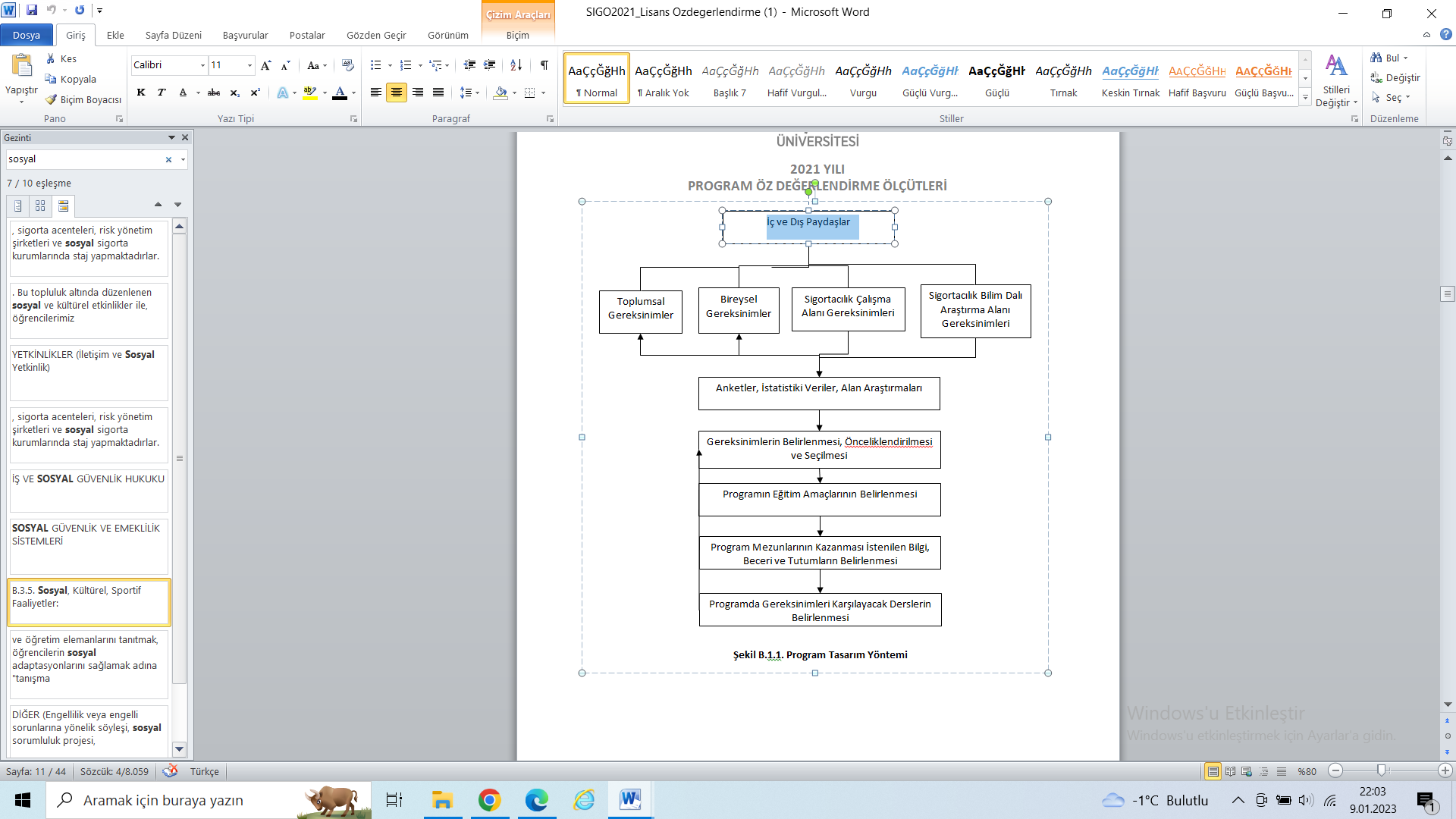 Şekil 1: Program Tasarım YöntemiŞekil 1’de özetlenmiştir. Muhasebe ve Finans Yönetimi bölümünün şuan yürürlükte olan öğrenme çıktılarına Bilgi paketindeki “Program Yeterlilikleri (Kazanımları)” sekmesinden (Bağlantı linki); Program çıktılarının TYYÇ ile uyumuna ise Bilgi Paketindeki “TYYÇ Program Yeterlilikleri Matrisi” başlığından ulaşılabilmektedir (Bağlantı linki).  Söz konusu kazanımların TYYÇ ile uyumu baz alınarak oluşturulan mevcut program içeriğine göre; ilk iki yılında temel matematik, bilgisayar, ekonomi, hukuk, istatistik ve işletme alanları ile ilgili dersler bulunmaktadır. Diğer iki yılda ise Maliyet Muhasebesi, Finansal Tablolar Analizi, Muhasebe Denetimi, Vergi Hukuku, Yönetim-Şirketler-Vergi Muhasebesi, Para ve Finansal Kurumlar, İşletme Finansı, Uluslararası Finansal Piyasalar, Uluslararası Muhasebe Standartları, Enflasyon Muhasebesi, Kamu Maliyesi ve Portföy Yönetimi gibi doğrudan mesleğe yönelik konular işlenmektedir.Bunun yanı sıra, öğrencilerin mezuniyetlerinden önce sektörü öğrenip, uyum sağlamaları amacıyla, 30 işgünü Yaz Stajı ve sekizinci yarıyılda en az 400 saatlik İşletmede Mesleki Eğitim gerçekleştirilmektedir. Öğrencilerimiz, Hazine Müsteşarlığı, Maliye Bakanlığı, Sayıştay, BDDK, SPK, bankalar ile diğer kamu kurumlarının ve özel sektör işletmelerinin mali ve finans bölümlerinde; serbest muhasebeci, mali müşavir ve yeminli mali müşavir olarak bağımsız çalışılan yerlerde staj yapmaktadırlar. Akreditasyon çalışmaları kapsamında, fakültemiz genelinde 2022 yılında başlatılan “Müfredat Analizi ve Program Kazanımlarının Güncellenmesi” çalışmalarına 2023 yılında da devam edilmiş ve halen iyileştirme prosesleri devam etmektedir. Bu doğrultuda:Program yeterlilikleri gözden geçirilmiş ve ilk 3’ü fakülte ortak kazanımı olmak üzere 7 adet yeni program kazanımları oluşturulmuştur.  (Bağlantı linki):Temel işletmecilik bilgilerine hakim olur ve karşılaşılan problemleri tanımlama, analiz etme ve çözüm üretme becerilerini bulunduğu kuruma etkin şekilde transfer eder.Bulunduğu toplumun kültürel değerleri ve tarihsel gelişiminin farkında olup, kazandığı sözlü ve yazılı dil becerileri ile olumlu, verimli ve etkili iletişim kurar.Derslerde edinilen bilgi ile uygulama alanlarında deneyimleyerek kazanılan becerileri bütünleştirir ve çalıştığı ortamda karşılaşılan sorunlara yönelik çözüm önerisi geliştirir.İşletmelerde üretilen mal ve hizmetlerin maliyetlerinin saptar ve bütçeleme çalışmaları yapabilir.Uygulamada karşılaşılan sorunlara çözüm bulmada disiplinler arası yaklaşımları kullanır.Muhasebe ve Finans Yönetimi alanının gerektirdiği bilişim ve bilgi teknolojilerini kullanır.Muhasebe standartları, finans, denetim, ekonomi, hukuk ve işletme alanındaki güncel gelişmeleri izler ve meslek sınavlarında başarılı olacak biçimde gerekli mesleki dersleri alır.2022 yılında başlatılan “Zorunlu Dersler Analizi” ve “Seçmeli Dersler Analizi“ 2023 yılında tamamlanmıştır. Bu çalışma ile, fakültemiz bölüm kataloglarındaki tüm dersler “ZORUNLU ORTAK DERS (TBF Kodlu)”, “BÖLÜME ÖZGÜ ZORUNLU DERS (MUH Kodlu)”, “SEÇMELİ DERS (TBS Kodlu)” olarak gruplandırılmıştır. Yapılan değişiklikler ile:B1) MUH107 MUHASEBE VE FİNANSA GİRİŞ BÖLÜME ÖZGÜ ZORUNLU DERS olarak 1. Sınıf GÜZ yarıyılı dersi olarak eklenmiştir. B2) TBS kodlu yeni seçmeli ders havuzu; eski bölüm kataloğundaki bazı derslerin kodlarında ya da isimlerinde değişiklik yapılması suretiyle ve yeni derslerin eklenmesiyle oluşturulmuştur. Söz konusu bölüm kataloğunda yeni eklenen ya da isim değişikliğine uğrayan seçmeli dersler Eğitim Komisyonuna iletilmek üzere şu şekilde oluşturulmuştur: (B1-1, B1-2)Buna istinaden, 25 Mayıs 2023 ve 02 sayılı Fakülte Kurul kararı ile; ders kataloglarının 2023-2024 Akademik Yılı Güz Dönemi itibariyle yeni öğrencilere uygulanmasına karar verilmiştir. Ayrıca, 2023-2024 Akademik Yılı Güz Dönemi itibariyle yeni öğrencilere uygulanacak olan Fakülte bölümlerine ait ders kataloglarında yer alan aşağıda belirtilen seçimlik derslerinin Kültür ve Sanat Araştırmaları Merkezi Güzel Sanatları Birimi dersleri ile eşdeğer sayılmasına karar verilmiştir.Programımızın eğitim dili Türkçe olmakla birlikte, globalleşen dünyaya ayak uydurabilmek için öğrencilerin mesleki ilişkilerini sürdürebilecek düzeyde yabancı dil bilmeleri istenmekte, bu nedenle zorunlu yabancı dil öğrenimi de ilk iki senelik eğitim süresine yayılmış durumdadır. Söz konusu müfredat İngilizce ve Türkçe bilgi paketi web sayfasında yayımlanmış (Bağlantı linki), ek olarak aşağıda verilmiştir: Bunun bir sonucu olarak; her dersin Program Yeterlilikleri/Dersin Öğrenme Kazanımları Matrisi’nin güncellemeye tabi olmuştur. Söz konusu matrislerin belirlenmesinden sonra Bölüm veri giriş sorumluları, İngilizce ve Türkçe Bilgi Paketinde gerekli güncellemeleri yapmıştır. Ders hedeflerinin ölçülmesi ve öğrenci başarısının belirlenmesi sürecine de ağırlık verilmiştir. Bu kapsamda, her dersin öğrenme kazanımlarının, öğrenci başarıları ile ilişkilendirilerek ne kadar gerçekleştirildiğinin tespiti için, 29 Eylül 2023 tarihinde bir Bilgi Paketi toplantısı düzenlenerek bir pilot çalışma yürütülmüştür (B1-4).  Bu kapsamda, Excel tabanlı bir hesaplama yöntemi oluşturularak, her dersin kazanımının gerçekleşme yüzdeleri otomatik olarak tespit edilmesi istenmektedir. Buna göre: c1) Derste başarılı olan öğrenciler üzerinden bir değerlendirme yapılacaktır.c2) Her bir kazanım için Ders Ölçme Araçlarına bir yüzdesel ağırlık verilmiştir. Bu ağırlıklar, dersi veren hocalar tarafından göreceli olarak sorduğu sorulara göre (sayısı, ağırlığı vb.) belirlenecektir.c3) Aynı zamanda, dönem sonunda Harf notunun karşılığı 50 ve üzeri olan tüm öğrenciler üzerinden her bir Ödev, Proje, Vize, Final vb. ölçme araçları için «DÖNEM SONU ÖĞRENCİ ORTALAMALARI» hesaplanmıştır. c4) c2)-c3) maddesinde elde edilen veriler kullanılarak, her ders ölçme aracının ilgili kazanıma ait yüzdesel ağırlığı ile o ders ölçme aracına ait öğrenci ortalamaları çarpılarak her bir ders kazanımının gerçekleşme yüzdesi hesaplanmıştır.c5) c4) maddesinde hesaplanan tüm ders kazanımların gerçekleşme yüzdesinin ortalaması alınarak, o dersin ölçme araçlarının dersi ne kadar desteklediği bulunmuştur. c) maddesinde anlatılan ders hedeflerinin gerçekleşme yüzdesinin, 2023-2024 Güz dönemi için hesaplanması devam etmektedir. Bu hesaplamalara 2023-2024 Bahar dönemi içinde devam edilerek 1 senelik bir çalışma yürütülecektir.Toplanan veriler ile, her dönem açılan derslerin öğrenme kazanımlarının her bir program yeterliliğine hangi oranlarda katkı sağladığının yine Excel tabanlı bir program ile otomatik olarak oluşturulması çalışmalarına odaklanılacaktır.  Her bir dersin program çıktısını sağlamada/ulaşmada başarım göstergesi olarak %65’in üzeri kabul edilmektedir. Söz konusu başarı göstergesi elde edilemezse, ders izlencesindeki öğretim teknik ve yöntemleri ile değerlendirme yöntemleri tekrar gözden geçirilerek güncellenmesi ve Bilgi Paketine yüklenmesi gerekmektedir. Şuan ki mevcut sistemde, her dersin öğrenme kazanımlarının program yeterliklerine katkısı sadece “0: Desteklemiyor 1: Düşük seviyede destekliyor 2: Orta seviyede destekliyor 3: Yüksek seviyede destekliyor” Derecelendirme sistemine göre belirlenmektedir. Bu derecelendirme sistemi, detaylı bir analiz gerektirmeyen sübjektif bir yaklaşım içermektedir (Bağlantı linki). Yukarıda bahsedilen çalışmalar doğrultusunda daha objektif bir değerlendirme imkanı bulunacaktır.Muhasebe ve Finans Yönetimi bölümünden mezun olabilmek için,  öğrencinin asgari 240 AKTS kredisini sağlaması ve genel not ortalamasının 4,00 üzerinden en az 2,00 olması gerekmektedir. 39 Zorunlu, 8 seçmeli ders ile yaz stajı ve İşletmede Mesleki Eğitim olmak üzere 49 dersten başarılı olmak zorundadır. Müfredata bakıldığında, zorunlu-seçmeli ders, alan-alan dışı dersler belirtilmekte ve her dersin kredisi ve AKTS’si açıkça gösterilmektedir. Zorunlu derslerin kredi toplamı 118, seçmeli derslerin kredisi 27’dir. TBF221 İstatistik I, TBF226 İstatistik II, TBS436 Uluslararası Finansal Piyasalar ve TBS315 Yapay Zeka gibi derslerle farklı disiplinleri tanıma imkanı verilmektedir. Tüm derslerin AKTS değerlerine ek olarak, herhangi bir dersin bilgi paketindeki izlencesine bakıldığında öğrenci iş yükü “AKTS İş Yükü” altında detaylandırılmıştır. Örneğin, TBF 226 Matematiksel İstatistik 2 adlı dersin aşağıdaki linkte verilen izlencesinde AKTS iş yükü, öğretim yöntem ve teknikleri şu şekilde belirlenmiştir: (Bağlantı linki).  Yukarıda paylaşılan müfredattan da görüleceği üzere, 30 iş günü “Zorunlu Yaz Stajı” ve 14 haftalık “İşletmede Mesleki Eğitim” uygulamalı öğrenme fırsatları mevcuttur ve AKTS değerleri sırasıyla 5 ve 20 olarak belirlenmiştir.  Eğitim ve öğretim süreçlerinin yönetimindeki organizasyonel yapılanmalardan “Yaz Stajı” ve “İşletmede Mesleki Eğitim” için uygulanan tüm süreçler “Başkent Üniversitesi Ticari Bilimler Fakültesi İşletmede Mesleki Eğitim Ve Zorunlu Yaz Stajı Yönergesi” ‘ne göre tanımlanmıştır ve web sayfasında paylaşılmıştır (Bağlantı linki). Bu yönergeye göre:Zorunlu yaz stajını yapabilmek için öğrenciler, bölüm kataloglarında yer alan üçüncü veya dördüncü sınıf (Ders kodu 3 veya 4 ile başlayan) derslerinden en az 4 (dört) dersi almış olmak zorundadır. Öğrenciler zorunlu yaz stajı dersini altıncı yarıyılın kayıt tarihlerinde kodlamak zorundadır. Zorunlu yaz stajlarını başarıyla tamamlayamayan öğrenciler, işyerinde mesleki eğitim stajını yapamazlar.İşyerinde mesleki eğitim veya zorunlu yaz stajı yapmak isteyen öğrenciler, mesleki eğitim/staj koordinatörü tarafından gerçekleştirilecek bilgilendirme toplantısına katılmak zorundadır. Koordinatör bu toplantıda mesleki eğitim/staj takvimi hakkında bilgilendirmeyi yapar ve beklentileri paylaşır.Öğrenciler tarafından bildirilen mesleki eğitim/staj yerinin uygunluğu bölüm mesleki eğitim/staj koordinatörü ve bölüm başkanlığınca incelenerek onaylanır ve duyurulur. Mesleki eğitim/staj yerleri kesinleşen öğrenciler, “işyerinde mesleki eğitim ve zorunlu yaz stajı kabul belgesini”  ve sigorta işlemleri için gerekli olan “staj ücretlerine işsizlik fonu katkısı bilgi formunu”  staj yapacakları kuruma onaylattıktan sonra, ilan edilen koşul ve takvime uygun olarak, bölüm mesleki eğitim/staj koordinatörüne bu belgelerin asıllarını teslim etmek zorundadırlar. Mesleki eğitim/staja başlayan öğrenci, ilk 2 gün içinde, bulundukları işletmeye ilişkin bilgileri mesleki eğitim/staj koordinatörüne e-mail vb. yollarla bildirmek zorundadır. Öğrenci bu bilgileri iletmeden zorunlu işbaşında eğitim stajına başlamış sayılmaz.Buna ek olarak, bölümümüz, TBS 441- Dönem Projesi seçmeli dersi ile öğrencilerimize alanı ile ilgili bir konuda akademik araştırma yapmayı, çalışmalarını raporlamayı ve sunum yapmayı öğretme fırsatını da sunmaktadır. Dönem projeleri için bölüm bazında uygulanan ilke ve kurallar web sayfasında ilan edilmiştir (Bağlantı linki).Ayrıca, her ders için ayrı ayrı ders kazanım ve program çıktılarını ilişkilendiren matris, ilgili dersin bilgi paketinde gözükmekte ve kamuoyuyla paylaşılmaktadır. Örneğin, bölümümüz derslerinden MUH313 Maliyet Muhasebesi I ait program yeterlilikleri ile ders kazanımlarının karşılaştırılması Bağlantı linki ‘nden öğrencilerin ulaşımına sunulmuştur.Öğrencilerimizin başarısını ölçme ve değerlendirme kriterleri ise, Muhasebe ve Finans Programına ait Bilgi Paketinde ilgili dersin “Değerlendirme Yöntemi ve Geçme Kriterleri” bölümünde tanımlanmıştır. Örnek vermek gerekirse, TBS 222 Finansal Muhasebe Uygulamaları dersinin bilgi paketinde değerlendirme ölçütleri şu şekilde verilmiştir (Bağlantı linki). Bu ölçütler baz alınarak, öğrencilerin ders değerlendirmeleri “Başkent Üniversitesi Ön Lisans Ve Lisans Eğitim-Öğretim Ve Sınav Yönetmeliği” gerçekleştirilmektedir (Bağlantı linki). Yönetim Bilgi sistemi (YBS) üzerinden not girişlerinin yapılmasıyla değerlendirme süreci bitmektedir.Başkent Üniversitesinde Bologna çalışmaları kapsamında; 2005 yılında Diploma Eklerinin öğrencilere verilmesinden itibaren, Bilgi Paketi Türkçe ve İngilizce olarak hazırlanmış ve Üniversite web sayfasında yer almıştır. Bilgi Paketi içeriklerinin güncelliği, eksiksiz olması ve uygunluğu büyük bir önem arz etmektedir.  Rektörlük Makamının bilgisi dahilinde tüm akademik ve ilgili olan birimlere yılda en az iki kez güncelleme konusunda hatırlatma mesajı yollanmaktadır. Akademik birimler her dönem başında her ders için; ders tanımı, ders içeriği, zorunlu ya da önerilen kaynaklar, öğretim yöntem ve teknikleri, değerlendirme yöntemi ve geçme kriterlerini gözden geçirirler. Bu nedenle her sene müfredatta yer alan derslerin içeriği Bilgi Paketinde güncellenmektedir (B1-5).Muhasebe ve Finans Yönetimi bölümünde, program amaçlarının izlenmesi, değerlendirilmesi ve güncellemesinin aşağıda verilen uygulamalarla şekilleneceği; elde edilen geri dönüşler ve önerilerin Haziran-Ekim 2024’te gözden geçirilmesi planlanmaktadır  (Bu faaliyetler ile ilgili detaylar, A.3 Paydaş Katılımı başlığı altında verilmiştir):Bölüm Paydaş Danışma kurulları ve Fakülte kurullarında öğrencilere, mezunlara ve sektörden gelen paydaşlarımıza yer verilerek, fakülte/bölüm faaliyetlerinde paydaşların rol almasına ve önerilerde bulunmalarına olanak tanınmıştır. Öğrenciler tarafından her dönem sonunda “Ders ve Ders Sorumlusu Değerlendirme Formu” doldurulmaktadır, böylece öğrencilerin aldıkları derslerle ilgili tüm memnuniyet/eleştirileri/önerileri ile ilgili veriler buradan toplanmaktadır. Aynı zamanda fakülte genelindeki öğrencilerle “Mevcut Öğrenci Memnuniyet Anketi” gerçekleştirilmiştir.Öğrencilerle öğretim elemanları dersler, seminerler, akademik danışmanlık hizmetleri vb. eğitim öğretim faaliyetleri kapsamında sürekli iletişim halinde olunmaktadır. Bu sayede, yine öğrencilerin bölümle ilgili talepleri/memnuniyetleri ile ilgili bilgi sahibi olunmaktadır.Zorunlu yaz stajı ile İşletmede Mesleki Eğitim sırasında kurumu yerinde ziyaret ya da telefon yoluyla denetlemeler yapılmaktadır. Bu denetlemelerle, görevli personel staj/eğitim yapılan kurumdan eğitim amaçları ve çıktılarıyla ilgili görüşler almaktadır. Yaz stajı/iş eğitimin bitiminde kurum tarafından staj dosyası hazırlanmakta ve birtakım değerlendirmeler yapılmaktadır. Öğrenciler, kendileri tarafından doldurulacak staj ve işbaşı raporlarında bölümümüzde alınan ders ve bilgilerden işbaşı eğitimde/stajda yararlanma durumunu da irdelemekte ve böylece öğrencilerden bölüm dersleriyle ilgili geri bildirimler alınmaktadır.Dış paydaşlarımızla 15 Aralık 2023 tarihinde odak grup görüşmesi yapılarak Başkent Üniversitesi Muhasebe ve Finans Yönetimi Bölümü eğitiminin güçlü ve geliştirilmesi gereken yönleri hakkında görüşleri alınmıştır. Odak grup görüşmesinden alınan geribildirimler, “Sürdürülebilirlik Yönetimi”, “Finansta Excel Uygulamaları” “Finansal Risk Yönetimi” ve “Kurumsallaşma ve İç Denetim” seçmeli derslerinin açılmak üzere belirlenmesi ile iyileştirme çalışmalarına ilk adım atılmıştır Dış paydaşlarımız olan mezunlarımızla ilgili bilgileri takip etmek için web sayfamızda ‘Mezun İzleme Formu’ bulunmaktadır. Her yıl mezunlarla tekrar paylaşılarak, bilgilerini güncellemesi hedeflenmektedir. Mezun bilgi sistemi aracılığıyla toplanan veriler gözden geçirilerek, fakülte genelinde  “Mezun Analizi” gerçekleştirilmiş ve “Rektörlük Sunumu” nda kullanılmıştır. Yukarıda bahsedilen geri bildirimler,  gözden geçirilmekte, ders programları ve eğitim programı revizyonuna temel oluşturmaktadır. Bu iyileştirme adımlarının sürekli uygulanması, program amaç ve çıktılarının hangi oranda yerine getirilip getirmediğinin her sene gözlemlenmesi amaçlanmaktadır. Kanıtlar B1-1 EĞİTİM KOMİSYONU DERS FORMUB1-2 EĞİTİM KOMİSYONU DEKANLIK MAİLİB1-3 BİLGİ PAKETİ TOPLANTISIB1-4 BİLGİ PAKETİ GÜNCELLEME MAİLİB.2. Programların Yürütülmesi (Öğrenci Merkezli Öğrenme, Öğretme Ve Değerlendirme Muhasebe ve Finans Yönetimi Bölümü, Başkent Üniversitesinin belirlediği öğretim yöntem ve tekniklerine göre hareket etmekte, yüz yüze ve aktif öğretim sürdürmektedir. Bölümümüze ait ders bilgi paketlerinde görülebileceği üzere, her dersin doğasına uygun öğretim yöntem ve teknikleri ders izlencelerinde belirtilmiştir. Örneğin, MUH 112 Muhasebe Meslek Mevzuatı ve Etiği dersinin izlencesinde öğretim yöntem ve teknikleri  “Anlatım ve Proje” olarak belirtilmiştir (Bağlantı linki). TBF212 Muhasebe İlkeleri II dersinde ise   “Anlatım, Tartışma, Soru-Cevap” öğretim yöntem ve teknikleri benimsenmiştir (Bağlantı linki).Teknolojinin sunduğu olanaklardan yararlanmak ve proje temelli öğrenmeyi teşvik etmek amaçlı ise:TBF 414-Dönem Projesi seçmeli dersi ile öğrencilerimize alanı ile ilgili bir konuda akademik araştırma yapmayı, çalışmalarını raporlamayı ve sunum yapmayı öğretmeyi hedeflemekteyiz. Aktif ve etkileşimli öğretme yöntemi olarak, B.1 başlığı altında detaylandırılan altıncı yarıyılda yapılan Zorunlu Yaz Stajı ve sekizinci yarıyılda yapılan Mesleki İş Başında Eğitim yaklaşımları da desteklenmiştir. 5510 Sayılı ‘Sosyal Sigortalar ve Genel Sağlık Sigortası Kanunu’nun ilgili maddeleri gereğince, öğrencilerin zorunlu ‘işletmede mesleki eğitim stajı’ süresi boyunca ‘genel sağlık ve kaza sigortaları Başkent Üniversitesi tarafından yapılır. - Öğrencilerin telefon ve yerinde denetimleri, Başkent Üniversitesi Ticari Bilimler Fakültesi Muhasebe ve Finans Yönetimi Bölümü Staj ve İşbaşında Eğitim Koordinatörlüğü tarafından yetkilendirilen öğretim elemanlarınca gerçekleştirilir. Staj bitiminde öğrencilerin dosyaları, staj yaptıkları kurumun ilgili birim yetkilisi tarafından doldurularak öğrenciye gösterilmeden, kapalı zarf içine konularak, üzeri paraflanıp bantlandıktan sonra posta ile koordinatörlüğe gönderilir veya öğrenciye verilerek Fakülte ‘Staj ve İşbaşında Eğitim Koordinatörlüğü’ne iletilmesi sağlanır. Staj Koordinatörü öğrencinin geçme notunu belirlenen kriterlere göre verir. Ders izlencelerinde de görüleceği üzere, öğrencilerimizi daha aktif hale getirmek, derin öğrenmeye teşvik ve motive etmek amaçlı ödevler verilmekte ve küçük sınavlar yapılmaktadır (B2-1, B2-2). Bölümümüz, öğrencilerin performansını ölçme ve değerlendirme de aşağıda verilen yöntemleri takip etmektedir (Bağlantı linki): Öğrencilerimizin derslerdeki başarısı, dönem içi notları ile dönem sonu sınav notunun birlikte değerlendirilmesi ile belirlenir.  Dönem içi notları, küçük sınav, ara sınav notu ve derse bağlı olarak ödevlere, uygulamalara, pratik çalışmalara verilen notlardan oluşur.  Kredili sistemde dönem içi ve dönem sonu değerlendirmelerin türü ile (sınav, ödev, uygulama ve benzeri) ağırlıkları, dersi veren öğretim elemanı tarafından dönemin ilk iki haftası içinde ilgili bölüm başkanlığına bildirilir ve ilgili öğretim birimi yönetimi tarafından öğrencilere duyurulur.  Son değerlendirme, o dersi alan tüm öğrencilerin genel başarı düzeyi de göz önüne alınarak, dersi veren öğretim elemanınca aşağıdaki harf notlarından birisi ile belirlenirLisans ara sınav ve final sınavları   “Başkent Üniversitesi Ön Lisans Ve Lisans Eğitim-Öğretim Ve Sınav Yönetmeliği” çerçevesinde “Fakülte İş Akış Prosesi” ne (Bağlantı linki) uyularak gerçekleştirilmektedir (Bağlantı linki). Her dersin “Ölçme ve Değerlendirme Kriteri” Bilgi Paketinde ve ders izlencelerinde kamuoyuyla paylaşılmaktadır. Derslerinden F1 ve F2 notu alan öğrenciler dersten başarısız sayılmaktadır. Devamsızlığı belirli bir sınırı aşan öğrenciler, o derste başarısız olmuş sayılır ve kendilerine F2 notu verilir.  Bir defa F1 notu alınan herhangi bir dersin tekrarlanması halinde ise, derslerde devam koşulu aranmaz; ancak normal eğitim sürecinde tüm eğitsel yükümlülükleri yerine getirmek zorundadırlar.“Başkent Üniversitesi Ön Lisans ve Lisans Eğitim-Öğretim Ve Sınav Yönetmeliği” ne göre, rapora bağlanmış bir hastalığı yüzünden veya ilgili öğretim elemanı ve bölüm ya da program başkanı tarafından geçerli bulunan başka bir zorunlu nedenle sınava girememiş öğrenciler talep etmeleri halinde, ”Mazaret Sınav Formu” (B2-5) doldurarak mazeret sınavına girebilirler. Mazeret sınavları, yalnızca ara sınavlar ve yarıyıl sonu sınavları için talep edilebilir. Fakültemizdeki işleyişe göre; Yönetim Kurulu kararına istinaden, mazaret sınavına girecek öğrenci listesi kurum içi yazıyla dersi veren öğretim elemanlarına mail ve EBYS üzerinden iletilmektedir (B2-4). Mazeret sınavına gireceği için başarı notu, not verme süresi içinde takdir edilememiş olan öğrencilere “E” notu verilir. E notu,  “not değişikliği formu” doldurularak,  mazaret sınavından elde edilen harf notu ile değiştirilir. Sınav sonuçlarına itirazı olan öğrenciler, itirazlarını ilk önce sınav kağıtlarını inceleyerek ilgili öğretim elemanı ile çözmeye çalışırlar.  Öğrenci, itirazı olumlu sonuçlanmadığı durumda, ilgili bölüm veya program başkanlığına (sınav sonuçlarının veya başarı notlarının ilanını takip eden ilk iş günü içinde) itirazını yazılı olarak iletebilir. Yönetmelik gereği, itirazlar ilgili bölüm veya program başkanlığınca görevlendirilen bir komisyon tarafından incelenerek, başvuruyu takip eden iki iş günü içinde sonuçlandırılır ve doldurulacak bir not değişikliği formu ile durum ilgili bölüm veya program başkanlığına iletilir. Bölümümüze ait ders bilgi paketleri göz önüne alındığında, öğrencilerin kendini ifade etme olanaklarının mümkün olduğunca çeşitlendirildiği görülmektedir. Örneğin, TBF 414 “Dönem Projesi” seçmeli dersi proje ve sunum bazlı bir performans değerlendirmesi öngörmektedir (Bağlantı linki). Ayrıca, söz konusu ölçme ve değerlendirme kriterleri AKTS iş yükünde gösterilmiştir. Öğrencilerin ölçme ve değerlendirilmesinde temel alanı ile ilgili teorik ve pratik bilgi birikimini ölçmek ve değerlendirmek amacıyla zorunlu ve seçmeli dersler kapsamında değişik soru tiplerini (klasik, çoktan seçmeli, doğru/yanlış gibi)  içeren sınavlar uygulanmaktadır (B2-3).Sigortacılık bölümü, Başkent Üniversitesi’nin belirlediği öğretim yöntem ve tekniklerine göre hareket etmektedir. Bu bağlamda, ÖSYM tarafından yapılan merkezi sınav ile öğrenci alınır. Öğrenciler kayıt yaptıracakları program için belirlenen tarihlerde, kesin kayıt işlemlerini tamamlamak üzere Başkent Üniversitesi’ne gelirler. Kayıtla ilgili prosedürler, yazılı bir mazeret beyan edilmedikçe, öğrencilerin bizzat kendileri tarafından tamamlanmalıdır. Kayıt işlemleri, Öğrenci Dekanlığı tarafından yürütülmektedir.Yukarıda bahsedilen tanımlı süreçler ve bölümümüze ait ders bilgi paketleri göz önüne alındığında, öğrencilerin kendini ifade etme olanaklarının mümkün olduğunca çeşitlendirildiği görülmektedir. Örneğin, TBF 414 “Dönem Projesi” seçmeli dersi proje ve sunum bazlı bir performans değerlendirmesi öngörmektedir (Bağlantı linki). Ayrıca, söz konusu ölçme ve değerlendirme kriterleri AKTS iş yükünde gösterilmiştir.Değişim programlarından yararlanmak isteyen öğrencilerin, geldiği kurum ile Başkent Üniversitesi arasında ikili bir anlaşma olmalıdır. Değişim öğrencilerin idari işlemleri Uluslararası İlişkiler ve Değişim Programları Koordinatörlüğü tarafından yürütülmektedir, kayıt işlemlerini Öğrenci Dekanlığı yapar. Değişim öğrencisi olarak başvurmak isteyen öğrencinin belgelerini hazırlayarak son başvuru tarihinden önce Uluslararası İlişkiler ve Değişim Programları Koordinatörlüğü’ne ulaştırması gereklidir. Uluslararası öğrenciler ise kayıt olmak için  http://uik.baskent.edu.tr sayfasını ziyaret edebilirler. Yurt dışındaki anlaşmalı üniversitelerden Başkent Üniversitesine gelen öğrencilere, aldıkları dersleri ve başarı durumlarını gösteren bir belge Öğrenci İşleri Daire Başkanlığı tarafından verilir.  Avrupa Birliği Yükseköğretim Programları (ERASMUS) çerçevesinde öğrenci değişimi ile yurt dışındaki üniversitelere öğrenim görmek üzere gönderilen öğrencilerin alacağı dersler bölüm veya program ERASMUS koordinatörü tarafından önerilir ve ilgili bölüm veya program başkanlığı tarafından belirlenir.  Belirlenen bu derslerden, öğrenim gördüğü programın derslerinden birine eşdeğer olan ders varsa, bu ders, söz konusu eşdeğer ders ile birlikte; eşdeğer ders yoksa alınan ders seçmeli olarak, kendi kodu, adı ve AKTS Kredisi ile birlikte not döküm belgesine işlenir. Yurt dışındaki anlaşmalı üniversitelerden Başkent Üniversitesine gelen öğrencilere, aldıkları dersleri ve başarı durumlarını gösteren bir belge Öğrenci İşleri Daire Başkanlığı tarafından verilir. Değişim programları çerçevesinde öğrenim ücretinin nasıl ödeneceği anlaşmalarla belirlenir. Bahsedilen tüm bu süreçler “Başkent Üniversitesi Ön Lisans Ve Lisans Eğitim-Öğretim Ve Sınav Yönetmeliği” Madde 34’te tanımlanmıştır (Bağlantı linki)Öğrenci seçme ve yerleştirme merkezince Yükseköğretim Kurumlarına yerleştirilen öğrenciler orta öğretim kurumlarından almış oldukları diploma ile kayıt yaptırmaktadır. Üniversiteye yeni kayıt yaptıran öğrenciler, öğretim yılı başında Üniversitemizde yapılan muafiyet ve yeterlik sınavına katılarak başarılı olmaları halinde bazı derslerden muaf tutulabilir, yabancı dil hazırlık sınıfından muaf olurlar. ÖSYM tarafından yapılan Dikey Geçiş Sınavı (DGS) ile Ön lisans programlarından mezun olan öğrenciler mezun oldukları alanların devamı niteliğindeki Lisans programlarına yerleştirilebilirler (Bağlantı linki). Dikey Geçiş,  Meslek yüksekokulları ile açık öğretim ön lisans programlarından mezun olan başarılı öğrencilerin lisans programlarına dikey geçiş yapmaları ile ilgili sınav ve yerleştirilmesini ifade etmektedir.Üniversitemizin lisans bölümleri arasında çift anadal programı (ÇAP) uygulaması yapılmaktadır. Bu süreç, “Başkent Üniversitesi Çift Anadal Programı Yönergesi” ne göre yönetilmektedir (Bağlantı linki). Fakültemiz bölümlerinde öğrenim gören öğrencilerimiz çift anadal programı ile kayıtlı olduğu lisans programlarını üstün başarıyla yürütürken, aynı zamanda ikinci lisans diploması alabilme şansını da yakalayabilirler. Öğrencilerimize farklı bir bölümden ikinci bir diploma kazanma fırsatı sağlayan bu uygulama ile mezuniyet sonrası iş başvuru sürecinde mezunlarımıza önemli bir ayrıcalık da kazandırma amacındayız. Lisans öğrencileri, üniversitedeki lisans öğrenimlerinin en erken üçüncü, en geç beşinci yarıyılı başında, Genel Not Ortalamaları (GNO) en az 2.26 olmak koşuluyla çift anadal programına (ÇAP) başvurabilirler.Anadal öğrenimini sürdüren bir bölümün başarılı öğrencileri, ilgi duydukları başka bir lisans öğreniminden bilgi sahibi olmak amacıyla ders alabilirler. Bu eğitim-öğretim programına, “Yandal Programı” denir. Üniversitemizde, Yandal uygulaması “Başkent Üniversitesi Yan Dal Programı Yönergesi” çerçevesinde ilerlemektedir (Bağlantı linki). Öğrenciler, üniversitedeki lisans öğrenimlerinin en erken üçüncü, en geç altıncı yarıyılı başında; yandal programına başvurabilirler. Öğrencinin yandal programına başvurabilmesi için başvuru sırasındaki genel not ortalaması en az 2.00 olmalıdır. Öğrenciler yandal programı sayesinde bilgi birikimlerini artırma ve farklı alanlar hakkında bilgi sahibi olma fırsatı yakalamaktadır Üniversite İçi Geçiş programı sayesinde ise, fakültemiz öğrencileri gerekli şartları sağlamaları durumunda üniversitemiz veya fakültemiz içerisindeki diğer bölümlere kolaylıkla geçiş yapma imkânı yakalarlar. Bunu gerçekleştirebilmek için, öğrencinin merkezi sınava girdiği yıl itibarıyla geçmek istediği diploma programı için geçerli olan puan türünde aldığı merkezî yerleştirme puanının, geçmek istediği diploma programına eş değer yurt içindeki diğer üniversitelerin diploma programlarının en düşük taban puanından az olmaması gerekmektedir.Bölümümüz tüm öğrencilerimizin mezun olabilmeleri için tüm derslerini başarmış olması, F1, F2, K ya da Z notunun olmaması gerekir. Bu programda öğrencinin asgari 240 AKTS kredisini sağlaması ve genel not ortalamasının 4,00 üzerinden en az 2,00 olması gerekmektedir. Öğrencilerimizin diploma ve sertifikaları, Öğrenci İşleri Daire Başkanlığınca “Başkent Üniversitesi Diploma, Diploma Eki ve Diğer Belgelerin Düzenlenmesine İlişkin Yönerge” uyarınca hazırlanmaktadır (Bağlantı linki). Muhasebe ve Finans Yönetimi Bölümünü tamamlayan tüm öğrenciler için ilgili alanda “Lisans Diploması” düzenlenir. Çift ana dal programını başarıyla tamamlayan öğrenciler için ise “Çift Ana Dal Lisans Diploması” düzenlenir. Ana dal lisans programından mezun olmayan öğrenciye, “Çift Ana Dal Lisans” diploması verilmez. Bölümümüzde öğrenimine devam ederken başka bir bölümde/öğretim programında açılan yan dal programına kayıt yaptıran ve bu programdaki dersleri başarıyla bitiren öğrencilere “Yan Dal Sertifikası” verilir. Yan dal programını bitiren öğrencinin sertifikasını alabilmesi için ana dal programından mezun olması gerekir.Sayılarla Muhasebe ve Finans Yönetimi Bölümü: 1999-2022 akademik dönemlerine ait “Askıda, İlişik Kesilen, İzinli, Kayıt Sildiren, Kayıtlı, Mezun ve Uzatmalı” durumdaki tüm öğrencilerimizin sayılarına, Bölüm başkanımız YBS sistemi üzerinden takip edebilmektedir (B2-8).20/06/2006 tarih 26204 sayılı Resmi Gazete de yayınlanan Yükseköğretim Kurumları Özürlüler Danışma ve Koordinasyon Yönetmeliği gereği “Engelli Öğrenci Birimi” kurulmuştur (Bağlantı linki). Engelli Öğrenci Biriminin, çalışma usul ve esasları “Engelli Öğrenci Yönergesi” ne göre belirlenmektedir (Bağlantı linki). Bu birim; üniversitemizde eğitim gören engelli öğrencilerimizin öğrenimlerini sürdürdükleri sırada eğitim, öğretim, idari, fiziksel, barınma, sosyal ve benzeri alanlarla ilgili ihtiyaçlarını tespit etmekte, bu ihtiyaçların karşılanabilmesi için alınması gereken önlemleri belirlemekte, ortadan kaldırmakta ve öğrencinin devam ettiği eğitim ortamının uygunlaştırılması adına çözüm önerileri sunarak planlamak, uygulamak, geliştirmek ve gerekli düzenlemeleri üniversitede bulunan diğer birimler veya daire başkanlıkları ile eşgüdüm içerisinde yapmaktadır.Özel gereksinimi olan öğrencilerimiz bölümümüze kayıt yaptırdıktan sonra "engelli raporu" örneği ile birlikte Engelli Öğrenci Birimine ve Fakülte Temsilcisi Arş. Gör. Aslıhan Günal’a, BUOBS sisteminden ulaşabildikleri "Engelli Öğrenci Bilgi Formunu doldurarak durumlarını bildirebilir (Bağlantı linki).KanıtlarB2-1 Ödev Örneği B2-2 Quiz Örneği B2-3 Sınav ÖrneğiB2-4 Mazaret Sınavı Liste ÖrneğiB2-5 Mazaret Sınavı FormuB2-8 Ybs Öğrenci ListesiB.3. Öğrenme Ortam ve KaynaklarıFakültemiz, eğitim-öğretim faaliyetlerini yürütmek için uygun kaynaklara ve altyapıya sahiptir. Fakültemizde,  13 adet derslik ve 4 adet laboratuvar olmak üzere toplamda 354 öğrenci kapasiteli eğitim alanı mevcuttur. Aşağıdaki tablolarda, derslik ve laboratuvarların her birinin kapasitesi yer almaktadır.Öğrencilerin derslerde öğrenme için başlıca kaynakları, dersi anlatan öğretim üyesinin notlarıdır. Bununla birlikte, öğrencilerin derslerde öğrendiklerini pekiştirmeleri için,  çalışma soruları ve ödevler verilebilmekte; quizler uygulanabilmektedir.  Tüm bu ders materyalleri OYS sistemi üzerinden paylaşılabilmekte ve öğrencilerin kaynaklara erişimi etkinleştirilebilmektedir. Dersi veren öğretim elemanı,  dersi yüz yüze gerçekleştiremeyeceği durumda telafi derslerini Micr0soft Teams ile uzaktan öğretim şeklinde yapabilmektedir. Microsoft Teams uygulaması kullanarak, dersler internet üzerinden senkron biçimde işlenir, ders materyalleri dijitalleştirilir ve öğrencilerin kullanımına sunulur. C 011 No’lu Muhasebe ve Finans laboratuvarı da üniversitemizin eğitim merkezi olan BEDAM’ın ve dış paydaşların katkıları ile düzenlenmiştir. (B3-1, B3-2)KanıtlarB3-1 MUH Lab 1B.4 Akademik Destek Hizmetleri:Muhasebe ve Finans Yönetimi bölümünde her öğrencinin kendisine rehberlik hizmeti veren bir akademik danışmanı vardır. Bölümümüz danışmanlık sayılar şu şekildedir (B4-1, B4-2, B4-3, B4-4, B4-5):Prof. Dr. Deniz Umut Doğan: 12 Yüksek LisansProf. Dr. Özge Sezgin Alp: 7 Yüksek Lisans Dr. Öğr. Üyesi Burçak Kızıltan Işık: 21 lisansDr. Öğr. Üyesi Gökhan Kılıç: 34 lisans Arş. Gör. Belgin Rana Çardak: 64 lisans  Akademik danışmanlık yetkilendirmesi Bölüm Başkanlığı tarafından; danışmanların üzerine öğrenci atanması ise YBS (Yönetim Bilgi Sistemi) aracılığıyla Bölüm Sekreterliği tarafından gerçekleştirilmektedir. Öğrenciler süreci BUOBS (Öğrenci Bilgi Sistemi) üzerinden takip etmektedirler. Bölümümüz öğrencileri lisans eğitim-öğretim hayatları boyunca, eğitim programları ve mevzuat ile ilgili her türlü danışma gereksinimlerini karşılamak, akademik faaliyetlerini sorunsuzca yürütebilmek için danışmanlarından destek almaktadır. Bu amaçla, “Başkent Üniversitesi Akademik Danışmanlık Yönergesi” (Bağlantı linki) doğrultusunda danışman hocalarımız öğrencilere rehberlik etmek ve eğitim-öğretim dönemi başında öğrencinin (zorunlu/seçmeli) ders seçim süreçlerinde yönlendirici rol oynamaktır.  Danışmanlar bu süreci, YBS sisteminde karne görüntüleme, ders kayıt işlemleri, not dökümü, başarı durumu, merdiven döküm, mezuniyetine ne kaldı bilgilerini ve ders değerlendirme anket sonuçlarına ulaşarak ilerletmektedir. Bununla birlikte, danışmanlarımız İntibak işlemleri, ders eşdeğerliliği ve muafiyet gibi akademik konular ile burs ve staj olanakları konusunda da bilgilendirme yapar. Öğrencilerimiz danışmanları ile hem teknik hem de akademik anlamda, e-mail, dahili telefon ve whatsapp grupları yoluyla iletişim kurabilme imkanına sahiptirler.Kanıtlar B4-1 Danışmanlık Listesi (Prof. Dr. Deniz Umut Doğan)B4-2 Danışmanlık Listesi (Prof. Dr. Özge Sezgin Alp)B4-3 Danışmanlık Listesi (Dr. Öğr. Üyesi Burçak Kızıltan Işık)B4-4 Danışmanlık Listesi (Dr. Öğr. Üyesi Gökhan Kılıç)B4-5 Danışmanlık Listesi (Arş. Gör. Belgin Rana Çardak)B.5 Sosyal, Kültürel, Sportif Faaliyetler:Üniversitemizin Bağlıca Kampüsü'nde yer alan spor tesisleri haftanın yedi günü öğrencilerin ve personelin kullanımına açık tutulmaktadır. Spor Hizmetleri Müdürlüğü bünyesinde, çok amaçlı kapalı spor salonu, aerobik ve dans stüdyosu, aletli kondisyon salonu, masa tenisi odası, açık tenis kortu ve çim saha bulunmaktadır (Bağlantı linki). Üniversitemizin Sağlık, Kültür ve Spor Daire Başkanlığı’na bağlı Kültür Hizmetleri Müdürlüğü ve Spor Hizmetleri müdürlüğü, öğrencilerin kültürel, sanatsal ve spor ilgi alanlarına göre boş zamanlarını değerlendirmelerini, yeni ilgi alanları ile birlikte dinlenme ve eğlenme alışkanlıkları kazanmalarını, kültürel ve sanatsal faaliyetlere katılmalarını temin ve teşvik etmek amaçlarıyla; topluluk kurmalarını ve ilgili faaliyetleri düzenlemelerini sağlamaktadır. Öğrenciler, BUOBS üzerinden “Öğrenci Topluluk Sistemi” 'ne giriş yaparak diledikleri topluluk koro veya kursa kayıt olabilmektedir. Başkent Üniversitesi’nde,  55 adet “Sosyal Amaçlı Öğrenci Toplulukları” vardır (Bağlantı linki).  “Mesleki Amaçlı Öğrenci Toplulukları”ndan ise, 4 tanesi Fakültemiz öğrencileri tarafından kurulmuştur (Bağlantı linki). Bu topluluklar: “Denetim Topluluğu”, “Turizm Topluluğu”, “Uluslararası Ticaret Topluluğu” ve “Yönetim Bilişim Sistemleri Topluluğu” dur. Bölümümüz bünyesinde ise bir öğrenci topluluğumuz bulunmaktadır. Denetim Topluluğu 2018 yılından beri faaliyetlerine devam etmektedir. Ayrıca, geleneksel seminer dizilerimiz 2023 yılında da devam etmiştir. Bu seminerler ile, öğrencilerimiz bölümümüzde kazandıkları teorik bilgilerin sektördeki uygulamalarına dair fikir sahibi olmuşlar; kariyer fırsatları konusunda daha fazla bilgilenmişler; sektörel ve iş hayatına dair farkındalık geliştirerek sektörel anlamda ilerlemenin okul yıllarından başlanarak planlanması gerektiği bilincine varmışlardır. Bununla birlikte, bu etkinlikler ile öğrencilerimiz ve dış paydaşların etkileşimi arttırılmıştır. Bölümümüzde, 3 profesör, 3 doktor öğretim üyesi ve 1 araştırma görevlisi olmak üzere toplamda 7 öğretim elemanı görev yapmaktadır. Bölümümüzde tüm ders sorumluları, ilgili öğretim elemanlarının uzmanlık alanı dikkate alınarak belirlenmektedir. Aşağıda verilen tablo, öğretim elemanlarımızın 2022-2023 Bahar ve 2023-2024 Güz dönemlerindeki ders yüklerini ve ders hocalarının uzmanlık alanları ile örtüşen dersler verdiklerini göstermektedir:Başkent Üniversitesi öğretim elemanları atama yükseltme kriterleri, 1 Ekim 2022 tarihinden itibaren Başkent Üniversitesi Senatosu’nun 882/11 sayılı kararı ile “Başkent Üniversitesi Öğretim Üyesi Atama Ve Yükseltme Yönergesi”ne göre şekillenmeye başlamıştır (Bağlantı linki). Yükseltme kriterleri sağlandığı takdirde bekletilmeden akademik yükseltmeleri liyakat esasına göre gerçekleştirilmektedir. Öğretim üyesi dışındaki öğretim görevlilerinin atamaları, “Öğretim Üyesi Dışındaki Öğretim Elemanı Kadrolarına Yapılacak Atamalarda Uygulanacak Merkezi Sınav ile Giriş Sınavlarına İlişkin Usul ve Esaslar Hakkında Yönetmelik” te belirtilen şartlar uyarınca yapılır.Bölümümüzde tüm öğretim elemanlarının kongre, sempozyum, çalıştay, konferans  gibi bilimsel amaçlı faaliyetlere katılımını desteklenmektedir.  Söz konusu bilimsel faaliyetlere katılım Üniversite Senatosu’nun  'Akademik ve İdari Personelin Bilimsel Faaliyetlere Katılım Yönergesi' (Bağlantı linki) çerçevesinde belirlediği ilkeler doğrultusunda sağlanmaktadır. Bilimsel faaliyetlere katılım için öncelikle ilgili akademik birimin uygun görüşü alınarak yönetim kurulu kararı çıkartılır. Bu kararla birlikte;  dekanlığın onayına sunulan talep, en son Rektörlük Makamının onayına sunulur. Yönergeye göre, Akademik faaliyetlere katılımda sağlanacak maddi katkı; yol ücreti, kayıt ücreti ve yevmiye (en fazla 3 gün) desteğinden oluşmaktadır. Eğer yurtdışındaki bir bilimsel faaliyete katılınacaksa, katkılı ve katkısız katılım sayıları aşağıdaki tabloda verilmiştir: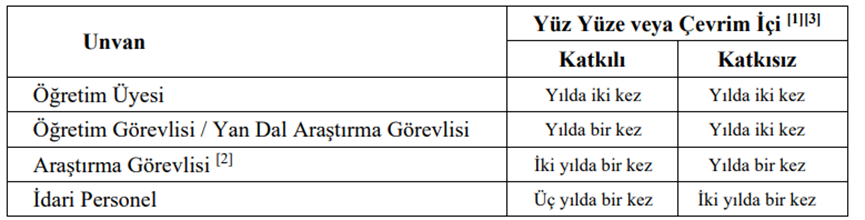 Bölüm öğretim elemanlarından Prof. Dr. Deniz Umut Doğan Dr. Öğr. Üyesi Burçak Kızıltan ve Dr. Öğr. Üyesi Gökhan Kılıç 20 Eylül 2023 tarihinde İhsan Doğramacı Bilkent Üniversitesi ev sahipliğinde Climate Change: Accountancy & Good Governance temasıyla gerçekleştirilen MODAVICA 2022 19. Uluslararası Muhasebe konferansında ayrı ayrı sözel sunum yapmışlardır.  (B6-2, B6-3)Üniversitemizin Sağlık, Kültür ve Spor Daire Başkanlığı’na bağlı Kültür Hizmetleri Müdürlüğü ve Spor Hizmetleri müdürlüğü, öğrencilerin kültürel, sanatsal ve spor ilgi alanlarına göre boş zamanlarını değerlendirmelerini, yeni ilgi alanları ile birlikte dinlenme ve eğlenme alışkanlıkları kazanmalarını, kültürel ve sanatsal faaliyetlere katılmalarını temin ve teşvik etmek amaçlarıyla; topluluk kurmalarını ve ilgili faaliyetleri düzenlemelerini sağlamaktadır. Öğrenciler, BUOBS üzerinden “Öğrenci Topluluk Sistemi” 'ne giriş yaparak diledikleri topluluk koro veya kursa kayıt olabilmektedir. Başkent Üniversitesi’nde, 55 adet “Sosyal Amaçlı Öğrenci Toplulukları” vardır (Bağlantı linki).  “Mesleki Amaçlı Öğrenci Toplulukları’ndan ise, 4 tanesi Fakültemiz öğrencileri tarafından kurulmuştur (Bağlantı linki). Bu topluluklar: “Denetim Topluluğu”, “Turizm Topluluğu”, “Uluslararası Ticaret Topluluğu” ve “Yönetim Bilişim Sistemleri Topluluğu” dur. Kültür Hizmetleri Müdürlüğüne kayıtlı bölümümüz bünyesinde bir öğrenci topluluğu bulunmamaktır. Ancak, geleneksel seminer dizilerimiz 2022 yılında da devam etmiştir. Bu seminerler ile, öğrencilerimiz bölümümüzde kazandıkları teorik bilgilerin sektördeki uygulamalarına dair fikir sahibi olmuşlar; kariyer fırsatları konusunda daha fazla bilgilenmişler; sektörel ve iş hayatına dair farkındalık geliştirerek sektörel anlamda ilerlemenin okul yıllarından başlanarak planlanması gerektiği bilincine varmışlardır. Bununla birlikte, bu etkinlikler ile öğrencilerimiz ve dış paydaşların etkileşimi arttırılmıştır.  C. ARAŞTIRMA VE GELİŞTİRME C.1. Araştırma Süreçlerinin Yönetimi ve Araştırma KaynaklarıDisiplin içi/Disiplinlerarası düzeyde gerçekleştirilen proje, nitelikli yayın sayısı, bildiri gibi her türlü akademik çalışma sayısını artırmayı ve bilimsel üretimi özendirmeyi amaç edinen Araştırma-Geliştirme (AR-GE) yöntemleri; A.2 Misyon ve Stratejik Amaçlar başlığı altında detaylı bir şekilde incelenen bölüm hedeflerimizle eşleşmektedir. Fakültemizde, Araştırma-Gelişme Süreçlerinin daha iyi bir şekilde yönetilmesi ve takip edilmesi için Araştırma-Geliştirme Kurulu kurulmuş ve websayfasında paylaşılmıştır  (Bağlantı linki).  Üniversitemizde yapılan AR-GE faaliyetleri bölgesel, ulusal ve uluslararası ihtiyaçlar çerçevesinde planlanıp gerçekleştirilmekte ve STRASİS, FARSİS, proje sonuç raporları, akademik personel performans değerlendirme raporları, ulusal ve uluslararası sıralamalar dikkate alınarak gerektiğinde iyileştirmeye yönelik girişimler planlanmaktadır. Bu süreçte bölümümüzde öğretim elemanları yayın, bildiri, proje vb çalışmalarını bölüme ait FARSİS raporu oluşturulması için bölüm başkanına yazılı olarak yılda bir kez bildirmektedir. Bu süreçlerin yönetimi birim yöneticileri ve BU-BİTTO tarafından koordine edilmektedir.C.2. Araştırma Yetkinliği, İş Birlikleri ve DesteklerÖğretim elemanlarımızın CV’lerine bakıldığında alanlarındaki yetkinlikleri görülmektedir. Bölümümüz öğretim elemanlarının uzmanlık alanları, kanıtlar klasöründe Cv’ler ile belirtilmiştir. Bölümümüz öğretim elemanlarından Prof. Dr. Özge SEZGİN ALP’in ve Dr. Öğr. Üyesi Burçak Kızıltan’ın H-index’i 3’tür Ayrıca Prof. Dr. Özge SEZGİN ALP’in 2021-2022 yıllarında Q1 ve Q2 yayınları bulunmaktadır. Öğretim elemanlarımızın CV’lerine bakıldığında alanlarındaki yetkinlikleri görülmektedir. (c2-1)Muhasebe Öğretim Üyeleri Bilim ve Dayanışma Vakfı ve Ticari Bilimler Fakültesi Muhasebe ve Finans Yönetimi Bölümünün işbirliği ile “Muhasebede Güncel Konular” çalıştayının bu yıl 8. düzenlenmiştir. (C2-2)Fakültemiz, Araştırma ve Geliştirme amaçları doğrultusunda farklı alanlardaki öğretim elemanlarını bir araya getirerek “TBF Çarşamba sohbetleri” ile “Akademik Araştırma Seminer dizileri düzenlenmekte”; böylece, öğretim elemanlarına kendi akademik disiplinleri dışındaki çalışma alanlarıyla tanışma fırsatı sunmuş olmaktadır. Bu seminer dizileri hem fakültemizin websayfasında paylaşılmakta (Bağlantı linki), hem de fakültemize ait whatsapp grubundan iletilmektedir. Bu seminerlere öğretim elemanlarımız düzenli bir katılım göstermektedir ve bu durum akademik yetkinliklerinin sadece çalışma alanlarıyla değil her yönden gelişmesine dikkat ettiklerinin bir göstergesidir. Fakültemizde gerçekleştirilen seminerler şu şekilde özetlenmiştir:03.11.2023 tarihinden itibaren her hafta Doç. Dr. Özgür Bor tarafından “Eviews Uygulamalı Temel Düzey Ekonometri Eğitimi” başlığı altında akademik Seminer dizileri gerçekleştirilmeye başlanmıştır 2023 yılında gerçekleşen Çarşamba sohbetleri çerçevesindeki konuşmalar (Tarih, Konuşmacı, Konu) ise aşağıda gösterilmektedir (Bağlantı linki):12.04.2023, Prof. Dr. İpek Kalemci Tüzün, “İslami ve Protestan İş Ahlakı Üzerine İçerik Analizi” 10.05.2023, Prof. Dr. Adalet Hazar, “Finansal Piyasalardaki Güncel Gelişmeler” 9.11.2023, Prof. Dr. Tolga Omay, “Borsa Robin Hood Olur mu? Finansal Okur-Yazarlık Üzerine” Bunlarla birlikte, fakültemizde ilki bu yıl gerçekleştirilen ve gelenekselleştirilmek istenen  “Yayına İlk Adım Seminerleri” ile fakültemiz bünyesindeki iki Dr. Öğr. Üyesi aşağıdaki sunumları gerçekleştirmiştir:22.03.2023, Dr. Öğr. Üyesi Sinem Kozpınar, “Senkronize Sıçramalı Markov-Modulasyonlu Levy Süreçleri ile Spread ve Basket Opsiyonlarının Fiyatlandırılması” 26.10.2023, Dr. Öğr. Üyesi Merve Öksüz, “Müşteri Güçlendirme Davranışlarının Hizmet Çalışanlarının Performansına Etkisi” KanıtlarC2-1: CV’LERC2-2 VIII. MUHASEBEDE GÜNCEL KONULAR ÇALIŞTAY AFİŞİC2-3 AKADEMİK ARAŞTIRMA SEMİNER DİZİSİ POSTERC2-4 AKADEMİK ARAŞTIRMA SEMİNER DİZİSİ FOTOC2-5 ÇARŞAMBA SOHBETLERİ POSTER 1C2-6 ÇARŞAMBA SOHBETLERİ FOTO 1C2-7 ÇARŞAMBA SOHBETLERİ POSTER 2C2-8 ÇARŞAMBA SOHBETLERİ FOTO 2C2-9 ÇARŞAMBA SOHBETLERİ POSTER 3C2-10 YAYINA İLK ADIM SEMİNERLERİ POSTER 1C2-11 YAYINA İLK ADIM SEMİNERLERİ FOTO 1C2-12 YAYINA İLK ADIM SEMİNERLERİ POSTER 2D. TOPLUMSAL KATKID.1. Toplumsal Katkı Faaliyetleri ve Performansı Üniversitemizin 2016-2023 Stratejik planında belirtilen 3 temel alandan biri  “toplumun gereksinimlerine yanıt vermektir ve bu doğrultuda “Toplum Gereksinimlerine Yanıt Vermek Genel Politika Dökümanı” yayımlanmıştır (Bağlantı linki). Fakültemizde “Toplumsal Katkı Kurulu” kurulmuştur ve websayfasında paylaşılmıştır (Bağlantı linki). Bu kurul bünyesinde her akademik yıl içinde gerçekleştirilen etkinlikler raporlanarak, Fakülte websayfasının Kalite sekmesinin altındaki “Toplumsal Katkı” sayfasında ilan edilmektedir. Bölümümüz öğretim elemanlarından, Prof. Dr. Deniz Umut DOĞAN: Başkent Üniversitesi Ticari Bilimler Fakültesi Dergisi Bilim Kurulu Üyeliği, Başkent Üniversitesi Ticari Bilimler Fakültesi Toplumsal Katkı Kurulu Üyeliği, Ankara Büyükşehir Belediyesi Kent Konseyi Üyesi ve Muhasebe Öğretim Üyeleri Bilim ve Danışma Vakfı (MÖDAV) ÜyesiProf. Dr. Nalan AKDOĞAN: Başkent Üniversitesi Ticari Bilimler Fakültesi Dergisi Bilim Kurulu Üyeliği, Muhasebe Öğretim Üyeleri Bilim ve Danışma Vakfı (MÖDAV) Onursal Başkanı, Vergi Konseyi Üyesi ve Kamu Gözetim Kurumu Hakem Kurulu ÜyesiProf. Dr. Özge SEZGİN ALP: Başkent Üniversitesi Ticari Bilimler Fakültesi Dergisi Bilim Kurulu Üyeliği, Muhasebe Öğretim Üyeleri Bilim ve Danışma Vakfı (MÖDAV) ÜyesiDr. Öğr. Üyesi Burçak KIZILTAN IŞIK: Muhasebe Öğretim Üyeleri Bilim ve Danışma Vakfı (MÖDAV) ÜyesiDr. Öğr. Üyesi Gökhan KILIÇ: Muhasebe Öğretim Üyeleri Bilim ve Danışma Vakfı (MÖDAV) ÜyesiDr. Öğr. Üyesi Zehra HABERAL: Muhasebe Öğretim Üyeleri Bilim ve Danışma Vakfı (MÖDAV) ÜyesiAraş. Görevlisi Belgin Rana ÇARDAK: Muhasebe Öğretim Üyeleri Bilim ve Danışma Vakfı (MÖDAV) ÜyesiBölümümüzün toplumun gereksinimlerine yanıt vermeye yönelik faaliyetleri şu şekildedir:(D.a) “C.2. Araştırma Yetkinliği, İş Birlikleri ve Destekler” başlığı altında bahsedilen GÜNCEL MUHASEBE KONULARI ÇALIŞTAYI, (D1-1, D1-2)(D.b) Muhasebe ve Finans sektöründe daha başarılı olmak için mevzuatı iyi bilen nitelikli elemanlara her geçen gün daha çok ihtiyaç duyulmaktadır. Bölümümüz; kaliteli akademik kadrosu, kendi alanında uzman, sektörden gelen duayen isimlerin verdikleri destekler ve staj imkanları ile sektörün ihtiyacına her anlamda cevap verebilecek meslek elemanlarını yetiştirme konusunda iyi bir performans göstermektedir. Bölümümüz daha iyiyi hedeflemek adına; her daim öğrencilerden/mezunlardan/diğer dış paydaşlardan gelen geri bildirimleri dikkate alarak müfredatı güncellemeyi kendine amaç edinmiştir. Ayrıca, her sene düzenlenen seminer serileri sayesinde, sektörde olan uygulamaları öğrencilere aktarmak için sektörün çeşitli kademelerinden yetkili kişiler davet edilip seminer vermeleri sağlanmaktadır. Bu eğitim politikasının bir sonucu olarak; “A.3. Paydaş katılımı” maddesinde belirtildiği üzere, bölümümüzün %70’lik bir istihdam oranı (204 bölüm mezunumuzdan 143’sı) bulunmaktadır. (D.c) “B.5. Sosyal, Kültürel, Sportif Faaliyetler” başlığı altında bahsedilen “Denetim Topluluğu”, (D2-3)Yukarıda bahsedilen Toplumsal Katkı etkinliklerinin BM Sürdürülebilir Hedefleri ve Üniversitenin Stratejik Amaçlarıyla eşleştirilmesini gösteren tablolar ise aşağıda verilmiştir. Bu tablolar göz önünde bulundurulduğunda, bölüm bünyesinde yapılan etkinliklerin üniversitemizin amaçları ile uyumlu olduğu açıkça görülmektedir.*SDG: BM Sürüdürülebilir Kalkınma AmaçlarıKanıtlarD1-1: VIII. Çalıştay Katılımcı ListesiD1-2: VIII. Çalıştay ProgramıD1-3: Denetim Topluluğu Instagram Sayfası Ekran GörüntüsüSINIF2023202220212020Toplam Öğrenci Sayısı1.Sınıf523911Toplam Öğrenci Sayısı2.Sınıf139-2Toplam Öğrenci Sayısı3.Sınıf71913Toplam Öğrenci Sayısı4. Sınıf1733940Yabancı Uyruklu Öğrenci Sayısı1.SınıfYabancı Uyruklu Öğrenci Sayısı2.SınıfYabancı Uyruklu Öğrenci Sayısı3.SınıfYabancı Uyruklu Öğrenci Sayısı4. SınıfYatay Geçiş ile Ayrılan Öğrenci Sayısı1.SınıfYatay Geçiş ile Ayrılan Öğrenci Sayısı2.SınıfYatay Geçiş ile Ayrılan Öğrenci Sayısı3.SınıfYatay Geçiş ile Ayrılan Öğrenci Sayısı4. SınıfAyrılan Öğrenci Sayısı1.SınıfAyrılan Öğrenci Sayısı2.SınıfAyrılan Öğrenci Sayısı3.SınıfAyrılan Öğrenci Sayısı4. SınıfAyrılan Öğrenci Sayısı-Çift Ana Dal Yapan Öğrenci Sayısı1.SınıfÇift Ana Dal Yapan Öğrenci Sayısı2.SınıfÇift Ana Dal Yapan Öğrenci Sayısı3.SınıfÇift Ana Dal Yapan Öğrenci Sayısı4. SınıfYan Dal Yapan Öğrenci Sayısı1.SınıfYan Dal Yapan Öğrenci Sayısı2.SınıfYan Dal Yapan Öğrenci Sayısı3.SınıfYan Dal Yapan Öğrenci Sayısı4. SınıfMezun Öğrenci Sayısı-191135442023202220212020Profesör Sayısı3222Doçent Sayısı-111Dr. Öğretim Üyesi Sayısı3321Öğretim Görevlisi Sayısı----Araştırma Görevlisi Sayısı 2222Programda ders veren Ders Saat Ücretli(DSÜ) öğretim elemanı sayısıDanışmanlık yapan öğretim elemanı sayısı5544Eğiticilerin eğitimi programları kapsamında eğitim alan öğretim elemanı sayısıDers veren kadrolu öğretim elemanlarının haftalık ders saati sayısının iki dönemlik ortalaması10,4Programda ders veren Ders Saat Ücretli(DSÜ) öğretim elemanlarının haftalık ders saati sayısının iki dönemlik ortalamasıMUHASEBE VE FİNANS YÖNETİMİ BÖLÜMÜ İDARİ GÖREVLERMUHASEBE VE FİNANS YÖNETİMİ BÖLÜMÜ İDARİ GÖREVLERProf. Dr. Deniz Umut DOĞAN Muhasebe ve Finans Yönetimi Bölüm BaşkanıFakülte Kurul ÜyesiYönetim Süreçleri ve Kalite Komisyonu ÜyesiToplumsal Katkı KomisyonuSTRASİS Sorumlusu Bölüm TemsilcisiBirim Öz Değerlendirme Bölüm Temsilcisi İşletmede Mesleki Eğitim / Yaz Stajı Bölüm KoordinatörüDisiplin Soruşturmalarında Görevli Öğretim ElemanıMuafiyet ve İntibak Komisyon Üyeleri (yatay geçiş, üniversite içi geçiş, DGS, çift ana dal ve yan dal)Doç. Dr. Özge SEZGİN ALPMuhasebe ve Finans Yönetimi Bölüm Başkan YardımcısıYönetim Kurul ÜyesiYönetim Süreçleri ve Kalite Komisyonu ÜyesiAr-Ge Komisyonu ÜyesiBirim Öz Değerlendirme Fakülte KoordinatörüDisiplin Soruşturmalarında Görevli Öğretim ElemanıTanıtım Faaliyetleri Geliştirme KoordinatörüMuafiyet ve İntibak Komisyon Üyeleri (yatay geçiş, üniversite içi geçiş, DGS, çift ana dal ve yan dal)Dr. Öğr. Üyesi Burçak KIZILTAN IŞIKEğitim-Öğretim Geliştirme KomisyonuErasmus KoordinatörüMuafiyet ve İntibak Komisyon Üyeleri (yatay geçiş, üniversite içi geçiş, DGS, çift ana dal ve yan dal)Dr.Öğr.Üyesi Gökhan KILIÇATA Dersi Uzaktan Eğitim GörevliDenetim Topluluğu DanışmanıÇift Anadal ve Yandal Bölüm TemsilcisiBilgi Paketi Bölüm TemsilcisiArş. Gör. Belgin Rana ÇARDAKErasmus Bölüm TemsilcisiBTU 100 Dersi GörevliWeb Teknolojileri, Kurumsal İletişim ve Sosyal Medya KoordinatörlüğüAkademik Danışma KuruluProf. Dr. Serap Sebahat YANIKAnkara Hacı Bayram Veli Üniversitesi, İİBF İşletme BölümüSektör Danışma KuruluAsuman Arzu ÖZYURTBD Bağımsız Denetim Aydemir KUŞAKÇI Any Partners Bağımsız Denetim A.ŞMezun Öğrenci Danışma KuruluDr. Ayten ÖZBİNGÖLSMMMAydemir KUŞAKÇI Any Partners Bağımsız Denetim A.ŞÖğrenci Danışma KuruluMiray YILMAZBaşkent Üniversitesi, Ticari Bilimler Fakültesi, Muhasebe ve Finans Yönetimi Bölümü 4. Sınıf ÖğrencisiDoğa Işın ÖZGÜRBaşkent Üniversitesi, Ticari Bilimler Fakültesi, Muhasebe ve Finans Yönetimi Bölümü 4. Sınıf ÖğrencisiDicle MASATLIBaşkent Üniversitesi, Ticari Bilimler Fakültesi, Muhasebe ve Finans Yönetimi Bölümü 3. Sınıf ÖğrencisiGÖRÜŞVERİLEN NOTEksik olduğu konular hakkında ve kariyeri açısından karar verme sürecinde staj yaptığı yerin pozitif katkı sağladığı görüşünde. Amirlerinin her zaman öğretici davrandığını düşünmekte. ADerslerde öğrendiği bilgileri staj esnasında aktif olarak kullandığı görüşünde. Mezun olduktan sonra kariyer planlaması konusunda fikir sahibi olduğunu düşünmekte. Aİnsan ilişkileri ve iletişimi konusunda gözlem yaptığını ve iş hayatı hakkında deneyim kazandığını belirtmekte. AHerhangi bir sorun ile karşılaşmadığını ve pratikte daha kalıcı bilgiler öğrendiğini belirtmekte. AStaj yaptığı yerdeki teknolojik ekipmanların yetersiz olduğunu düşünmekte. Detaylı olarak bilgilendirmeler yapıldığını belirtmekte. AOkuldaki derslerinin hiçbirinin pratikte işine yaramadığını belirtmekte. AMuhasebe ve finans ile ilgili konuları öğrenme açısından verimli bir staj geçirdiğini düşünmekte. AGenel Muhasebe ve Muhasebe İlkeleri derslerinden çok yararlandığını belirtmekte. Staj yaptığı yerin daha kapsamlı yazılımlar kullanması görüşünde. AYeni bilgiler öğrendiğini ve derslerde öğrendiklerin de yararlandığını belirmekte. AVerimli bir staj dönemi geçirdiğini düşünmekte. AGördüğü derslerin çoğundan staj esnasında yararlandığını düşünmekte. B+Staj süresi boyunca sürekli yeni şeyler öğrenerek kendini geliştirdiğini düşünmekte.ADerslerde öğrendiklerini aktif ve etkili bir şekilde kullandığını düşünmekte. Aİşletmenin müşteri memnuniyetini arttırması konusunda çalışmalar yapması gerektiğini düşünmekte. A-Bölümde aldığı derslerden staj yaparken yararlandığını belirtmekte. AKendini geliştirdiği verimli bir staj dönemi geçirdiğini düşünmekte.ABölümde görmüş olduğu derslerin faydasını gördüğünü ve uygulama ile bilgilerini daha çok geliştirdiğini belirtmekte. AVerimli bir staj dönemi geçirdiğini düşünmekte. APratikte daha kalıcı bilgiler edindiğini belirtmekte.AVerimli bir staj dönemi geçirdiğini düşünmekte. AİSİM DEĞİŞİKLİĞİNE UĞRAYAN DERSLERYENİ EKLENEN DERSLERTBS315 YAPAY ZEKA UYGULAMALARITBS101 KURUMSAL İLETİŞİM VE PROTOKOL KURALLARITBS414 GİRİŞİMCİLİKTBS102 TOPLUMA HİZMET UYGULAMALARITBS438 BİLİMSEL ARAŞTIRMA VE AKADEMİK YAZIM TEKNİKLERİTBS103 SÜRDÜRÜLEBİLİR KALKINMA HEDEFLERİTBS309 DİJİTAL PAZARLAMATBS311 BİLGİ GÜVENLİĞİTBS312 VERİMLİLİK ARTIRICI YAKLAŞIMLAR VE TEKNİKLERTBS318 TEDARİK ZİNCİRİ YÖNETİMİTBS319 E-TİCARETTBS322 MESLEK ETİĞİTBS323 BİLİM FELSEFESİ VE ELEŞTİREL DÜŞÜNCETBS324 SÜRDÜRÜLEBİLİRLİK YÖNETİMİTBS325 İLERİ OFİS UYGULAMALARITBS326 FİNANSAL RİSK YÖNETİMİTBS430 BORSA UYGULAMALARITBS439 BLOKZİNCİRSeçimlik DerslerSeçimlik DerslerSeçimlik DerslerT  UK  AKTS  AKTS  AKTSTBS101KURUMSAL İLETİŞİM VE PROTOKOL KURALLARI  11         1TBS102TOPLUMA HİZMET UYGULAMALARI                                11     1TBS103SÜRDÜRÜLEBİLİR KALKINMA HEDEFLERİ  11     1Üniversite Zorunlu DersleriÜniversite Zorunlu DersleriÜniversite Zorunlu DersleriTUKAKTSBTU100BİLGİSAYAR OKURYAZARLIĞI2-22KRY100KARİYER PLANLAMA1-12ORY100ÜNİVERSİTE HAYATINA GİRİŞ1-11Birinci Yarıyıl (Güz)Birinci Yarıyıl (Güz)Birinci Yarıyıl (Güz)TUKAKTSİNGL101İNGİLİZCE I4-45MUH107MUHASEBE VE FİNANSA GİRİŞ3-35TBF111EKONOMİYE GİRİŞ I3-36TBF121GENEL MATEMATİK I3-36TBF141HUKUKA GİRİŞ3-36TÜRK101TÜRK DİLİ I2-22İkinci Yarıyıl (Bahar)İkinci Yarıyıl (Bahar)İkinci Yarıyıl (Bahar)TUKAKTSGSBHSHSEÇMELİ GÜZEL SANATLAR/İLK YARDIM-211İNGL102İNGİLİZCE II(ÖK: İNGL101)4-45MUH112MUHASEBE MESLEK MEVZUATI VE ETİĞİ3-34TBF112EKONOMİYE GİRİŞ II3-36TBF122GENEL MATEMATİK II3-36TBF162BORÇLAR HUKUKU3-36TÜRK102TÜRK DİLİ II2-22Üçüncü Yarıyıl (Güz)Üçüncü Yarıyıl (Güz)Üçüncü Yarıyıl (Güz)TUKAKTSATA201ATATÜRK İLKELERİ VE İNKILAP TARİHİ I2-22İNGL201İNGİLİZCE III(ÖK: İNGL102)4-45TBF211MUHASEBE İLKELERİ I2236TBF221MATEMATİKSEL İSTATİSTİK I3-36TBF231İŞLETME YÖNETİMİNE GİRİŞ3-35TBF251TİCARET HUKUKU3-36Dördüncü Yarıyıl (Bahar)Dördüncü Yarıyıl (Bahar)Dördüncü Yarıyıl (Bahar)TUKAKTSATA202ATATÜRK İLKELERİ VE İNKILAP TARİHİ II2-22İNGL202İNGİLİZCE IV(ÖK: İNGL201)4-45MUH001SEÇİMLİK DERS I3-35TBF212MUHASEBE İLKELERİ II(ÖK: TBF211)2236TBF226MATEMATİKSEL İSTATİSTİK II(ÖK: TBF221)3-34TBF232ÖRGÜTSEL DAVRANIŞ3-34TBF252PAZARLAMA YÖNETİMİ3-34Beşinci Yarıyıl (Güz)Beşinci Yarıyıl (Güz)Beşinci Yarıyıl (Güz)TUKAKTSMUH002SEÇİMLİK DERS II3-35MUH003SEÇİMLİK DERS III3-35MUH313MALİYET MUHASEBESİ I3-35MUH331MUHASEBE PAKET PROGRAMLARI3-35MUH341VERGİ HUKUKU3-35TBF321İŞLETME FİNANSI3-35Altıncı Yarıyıl (Bahar)Altıncı Yarıyıl (Bahar)Altıncı Yarıyıl (Bahar)TUKAKTSMUH004SEÇİMLİK DERS IV3-35MUH005SEÇİMLİK DERS V3-35MUH006SEÇİMLİK DERS VI3-35MUH312MALİYET MUHASEBESİ II3-35MUH360ZORUNLU YAZ STAJI---5TBF332FİNANSAL TABLOLAR ANALİZİ3-35Yedinci Yarıyıl (Güz)Yedinci Yarıyıl (Güz)Yedinci Yarıyıl (Güz)TUKAKTSMUH007SEÇİMLİK DERS VII3-35MUH008SEÇİMLİK DERS VIII3-35MUH411YÖNETİM MUHASEBESİ3-35MUH431VERGİ MUHASEBESİ3-35MUH441MUHASEBE DENETİMİ3-35MUH451MUHASEBE STANDARTLARI3-35Sekizinci Yarıyıl (Bahar)Sekizinci Yarıyıl (Bahar)Sekizinci Yarıyıl (Bahar)TUKAKTSMUH009SEÇİMLİK DERS IX3-35MUH010SEÇİMLİK DERS X3-35MUH450İŞLETMEDE MESLEKİ EĞİTİM(ÖK: MUH360)-32820Seçimlik DerslerSeçimlik DerslerSeçimlik DerslerTUKAKTSİNGL301İNGİLİZCE V4-45İNGL302İNGİLİZCE VI4-45İNGL401İNGİLİZCE VII4-45İNGL402İNGİLİZCE VIII4-45TBS101KURUMSAL İLETİŞİM VE PROTOKOL KURALLARI1-11TBS102TOPLUMA HİZMET UYGULAMALARI1-11TBS103SÜRDÜRÜLEBİLİR KALKINMA HEDEFLERİ1-11TBS222FİNANSAL MUHASEBE UYGULAMALARI3-35TBS301FİNANSAL MUHASEBE VE RAPORLAMA3-35TBS302FİNANSAL OLMAYAN BİLGİLERİN RAPORLANMASI3-35TBS309DİJİTAL PAZARLAMA3-35TBS310İNSAN KAYNAKLARI YÖNETİMİ3-35TBS311BİLGİ GÜVENLİĞİ3-35TBS312VERİMLİLİK ARTIRICI YAKLAŞIMLAR VE TEKNİKLER3-35TBS315YAPAY ZEKA UYGULAMALARI3-35TBS317VERİ MADENCİLİĞİ3-35TBS318TEDARİK ZİNCİRİ YÖNETİMİ3-35TBS319E-TİCARET3-35TBS322MESLEK ETİĞİ3-35TBS323BİLİM FELSEFESİ VE ELEŞTİREL DÜŞÜNCE3-35TBS324SÜRDÜRÜLEBİLİRLİK YÖNETİMİ3-35TBS325İLERİ OFİS UYGULAMALARI3-35TBS326FİNANSAL RİSK YÖNETİMİ3-35TBS361İHTİSAS MUHASEBELERİ3-35TBS364İLERİ MUHASEBE UYGULAMALARI3-35TBS385PORTFÖY YÖNETİMİ3-35TBS388KURUMSAL KAYNAK PLANLAMASI3-35TBS401İŞ VE SOSYAL GÜVENLİK HUKUKU3-35TBS404STRATEJİK YÖNETİM3-35TBS410TÜRK VERGİ SİSTEMİ3-35TBS414GİRİŞİMCİLİK3-35TBS424FİNANSAL TABLOLAR ANALİZİ3-35TBS425ŞİRKETLER MUHASEBESİ3-35TBS428FİNANSAL OKURYAZARLIK3-35TBS430BORSA UYGULAMALARI3-35TBS433PARA VE FİNANSAL KURUMLAR3-35TBS436ULUSLARARASI FİNANSAL PİYASALAR3-35TBS438BİLİMSEL ARAŞTIRMA VE AKADEMİK YAZIM TEKNİKLERİ3-35TBS439BLOKZİNCİR3-35TBS441DÖNEM PROJESİ3-35TBS442SEMİNER3-35TBS454TÜREV ÜRÜNLER VE VADELİ İŞLEM BORSALARI3-35TBS463MUHASEBE VE FİNANSTA ÖRNEK OLAYLAR3-35TBS464FİNANSTA EXCEL UYGULAMALARI3-35TBS465KURUMSALLAŞMA VE İÇ DENETİM3-35TBS466ULUSLARARASI DEĞERLEME STANDARTLARI3-35TBS468DENETİMDE ÜÇLÜ SAVUNMA HATTI3-35TBS481ADLİ MUHASEBE VE HİLE DENETİMİ3-35TBS482ENTEGRE RAPORLAMA VE PERFORMANS YÖNETİMİ3-35Ortak Seçimlik DerslerOrtak Seçimlik DerslerOrtak Seçimlik DerslerTUKAKTSGSB101FOTOĞRAFÇILIK-211GSB102FOTOĞRAFÇILIK-211GSB103HEYKEL-211GSB104HEYKEL-211GSB105KLASİK MÜZİK DİNLEME KÜLTÜRÜ-211GSB107GÖRSEL KÜLTÜR VE SANATIN TARİHİ-211GSB109ANADOLU ARKEOLOJİSİ-211GSB111SİNEMA KÜLTÜRÜ VE TARİHİ-211GSB113RESİM-211GSB115DOĞAÇLAMA VE İLİŞKİLİ DOĞAÇLAMA-211GSB117ÇAĞDAŞ DANSI ANLAMA VE YORUMLAMA-211GSB119İNSAN VE ÇEVRE ETKİLEŞİMİ-211GSB121TASARIM KÜLTÜR VE TÜKETİM-211GSB123ÇAĞDAŞ DANSA GİRİŞ-211GSB125TAKI TASARIMI-211GSB127SERAMİK-211GSB129KENTLER VE TARİHSEL ÇEVRE-211GSB13121.YÜZYILDA DÜNYA VE SANATTA EĞİLİMLER-211GSB133ÇAĞLAR BOYU MÜZİK TÜRLERİ-211GSB135SANAT VE EDEBİYAT ESERLERİNDE EVRENSEL HUKUK İLKELERİ-211GSB137ETKİLİ VE GÜZEL KONUŞMA-211GSB139GÜNCEL TEMEL EKONOMİ-211HSH100TEMEL İLK YARDIM1111KAM100KIBRIS TÜRKLERİNİN YAKIN TARİHİ-211TIP099TOPLUMSAL CİNSİYET VE KADINA YÖNELİK ŞİDDET1211YAKE100YARATICI KÜLTÜR ENDÜSTRİLERİ2-11Katalog Dışı Seçmeli DersKatalog Dışı Seçmeli DersKatalog Dışı Seçmeli DersTUKAKTSGNLÇ310GÖNÜLLÜLÜK ÇALIŞMALARI1224T:Teorik Ders Saati
U:Uygulama Saati
K:Kredi
ÖK:Ön Koşul
AKTS:Avrupa Kredi Transfer SistemiHarf NotuKatsayıHarf Not AralığıHarf NotuKatsayıHarf Not AralığıA495-100C265-69A-3,790-94C-1,760-64B+3,385-89D+1,355-59B380-84D150-54B-2,775-79F100-49C+2,370-74F20-LABORATUVARKAPASİTEDERSLIKKAPASITEC011Muhasebe ve Finans Lab.18C101-C102-C113-C114-C00760C009Trade Master Finance Lab.24C11280C010Sigortacılık ve Finans Lab.24C107-C00850C014YBS Lab.24C103-C104-C107-C01240C10825Öğretim ÜyesiEğitimAkademik DönemVerilen DerslerToplam Ders YüküToplam Ders YüküProf. Dr. Deniz Umut DoğanDoktora (2003), Anadolu Ü., MuhasebeYüksek Lisans (1999), Anadolu Ü., MuhasebeLisans (1995), Gazi Üniversitesi, İşletme2022-2023 BaharTbf212 Muhasebe İlkeleri IITbf414 Dönem ProjesiTbf212 Muhasebe İlkeleri IITbf414 Dönem Projesi77Prof. Dr. Deniz Umut DoğanDoktora (2003), Anadolu Ü., MuhasebeYüksek Lisans (1999), Anadolu Ü., MuhasebeLisans (1995), Gazi Üniversitesi, İşletme2023-2024 GüzTbf211 Muhasebe İlkeleri IMuh441 Muhasebe Denetimi Tbf211 Muhasebe İlkeleri IMuh441 Muhasebe Denetimi 77Prof. Dr. Nalan Akdoğan Doktora (1977), Gazi Üniversitesi, MuhasebeLisans (1971), Gazi Üniversitesi, Muhasebe2022-2023 BaharMuh312 Maliyet Muhasebesi IITbf332 Finansal Tablolar AnaliziMuh312 Maliyet Muhasebesi IITbf332 Finansal Tablolar Analizi66Prof. Dr. Nalan Akdoğan Doktora (1977), Gazi Üniversitesi, MuhasebeLisans (1971), Gazi Üniversitesi, Muhasebe2023-2024 GüzMuh313 Maliyet Muhasebesi IMuh451 Muhasebe StandartlarıMuh313 Maliyet Muhasebesi IMuh451 Muhasebe Standartları66Prof. Dr. Özge Sezgin AlpDoktora (2011), Orta Doğu Teknik Üniversitesi, Finans MatematiğiYüksek Lisans (2006), Orta Doğu Teknik Üniversitesi, Finans MatematiğiLisans (2004), Başkent Üniversitesi, İstatistik Ve Bilgisayar Bilimleri2022-2023 BaharTbf414 Dönem ProjesiTbf385 Portföy YönetimiTbf356 Sayısal YöntemlerTbf414 Dönem ProjesiTbf385 Portföy YönetimiTbf356 Sayısal Yöntemler99Prof. Dr. Özge Sezgin AlpDoktora (2011), Orta Doğu Teknik Üniversitesi, Finans MatematiğiYüksek Lisans (2006), Orta Doğu Teknik Üniversitesi, Finans MatematiğiLisans (2004), Başkent Üniversitesi, İstatistik Ve Bilgisayar Bilimleri2023-2024 GüzTbf321 İşletme FinansıTbf121 Genel MatematikTbf454 Türev Ürünler ve Vadeli İşlem BorsalarıTbf321 İşletme FinansıTbf121 Genel MatematikTbf454 Türev Ürünler ve Vadeli İşlem Borsaları1010Dr. Öğr. Üyesi Burçak Kızıltan IşıkDoktora (2021), Başkent Ü., İşletmeYüksek Lisans (2013), Başkent Ü., Muhasebe ve Finans YönetimiLisans(2010), Bilkent Ü., Turizm ve Otel İşletmeciliği2022-2023 BaharHuky258/Huk265 Muhasebe IITbf212 Muhasebe İlkeleri IIMud524 Muhasebe Bilgilerinin Yönetim Kararlarında KullanılmasıTbf232 Örgütsel Davranış1717Dr. Öğr. Üyesi Burçak Kızıltan IşıkDoktora (2021), Başkent Ü., İşletmeYüksek Lisans (2013), Başkent Ü., Muhasebe ve Finans YönetimiLisans(2010), Bilkent Ü., Turizm ve Otel İşletmeciliği2023-2024 GüzHuky258/Huk265 Muhasebe IMuh411 Yönetim MuhasebesiTbf211 Muhasebe İlkeleri ITbf301 Finansal Ve Finansal Olmayan Bilgilerin RaporlanmasıMud522 Kurumsallaşma ve EtikMud597 Dönem Projesi1919Dr. Öğr. Üyesi Gökhan KılıçDoktora (2022), Başkent Üniversitesi, Muhasebe Ve FinansYüksek Lisans (2017), Başkent Üniversitesi, Muhasebe Ve FinansLisans (2015), Başkent Üniversitesi, İşletme2022-2023 BaharTbf463 Muhasebe ve Finansta Örnek OlaylarTbf364 İleri Muhasebe UygulamalarıTbf212 Muhasebe İlkeleri II1010Dr. Öğr. Üyesi Gökhan KılıçDoktora (2022), Başkent Üniversitesi, Muhasebe Ve FinansYüksek Lisans (2017), Başkent Üniversitesi, Muhasebe Ve FinansLisans (2015), Başkent Üniversitesi, İşletme2023-2024 GüzMuh107 Muhasebe ve Finansa GirişMuh331 Muhasebe Paket ProgramlarıTbf211 Muhasebe İlkeleri IITbf425 Şirketler Muhasebesi1313Dr. Öğr. Üyesi Zehra HABERALDoktora (2022), Başkent Üniversitesi, Muhasebe Ve FinansYüksek Lisans (2018), Başkent Üniversitesi, Muhasebe Ve FinansLisans (2006), Anadolu Üniversitesi, İşletme2022-2023 BaharMuh112 Muhasebe Meslek Mevzuatı Ve EtiğiTbf212 Muhasebe İlkeleri II1111Dr. Öğr. Üyesi Zehra HABERALDoktora (2022), Başkent Üniversitesi, Muhasebe Ve FinansYüksek Lisans (2018), Başkent Üniversitesi, Muhasebe Ve FinansLisans (2006), Anadolu Üniversitesi, İşletme2023-2024 GüzMuh431 Vergi MuhasebesiTbf211 Muhasebe İlkeleri I1111FAALİYETBM SÜRDÜRÜLEBİLİRLİK HEDEFLERİ(D.a.) SDG 4. NİTELİKLİ EĞİTİMMadde 3: “2030’a kadar bütün kadın ve erkeklerin erişilebilir ve kaliteli teknik eğitim, mesleki eğitim ve üniversiteyi kapsayan yüksek öğretime eşit biçimde erişimlerinin sağlanması”Madde 4: “2030’a kadar istihdam, insana yakışır işlerde çalışma ve girişimciliğe yönelik teknik ve mesleki becerileri de kapsayan ilgili becerilere sahip gençlerin ve yetişkinlerin sayısının önemli ölçüde artırılması”Madde 7: “2030’a kadar sürdürülebilir kalkınma ve sürdürülebilir yaşam tarzları için eğitim, insan hakları, toplumsal cinsiyet eşitliği, barış ve şiddete başvurmama kültürünün geliştirilmesi, dünya vatandaşlığı ve kültürel çeşitliliğin ve kültürün sürdürülebilir kalkınmaya katkısının takdiri yoluyla bütün öğrenciler tarafından sürdürülebilir kalkınmanın ilerletilmesi için gereken bilgi ve becerinin kazanımının sağlanması”SDG 8. İNSANA YAKIŞIR İŞ VE EKONOMİK BÜYÜMEMadde 2: “Yüksek katma değerli ve emek-yoğun sektörlere odaklanarak ve çeşitlendirme, teknoloji geliştirme ve yenilik getirme aracılığıyla ekonomik verimliliğin daha yüksek seviyelere çekilmesi” Madde 3: “Üretim faaliyetlerinin, insana yakışır istihdam yaratmanın, girişimciliğin, yaratıcılık ve yenilikçiliğin desteklendiği kalkınma odaklı politikaların desteklenmesi ve finansal hizmetlere erişim yoluyla mikro, küçük ve orta büyüklükteki işletmelerin resmiyet kazanmalarının ve büyümelerinin teşvik edilmesi”Madde 4: “2030’a kadar tüketim ve üretimdeki küresel kaynak verimliliğinin devamlı bir biçimde artırılması ve gelişmiş ülkeler başı çekmek üzere, Sürdürülebilir Tüketim ve Üretim İçin 10 Yıllık Çerçeve Programı’na uygun olarak ekonomik büyümenin çevrenin bozulmasından ayrıştırılması için çaba gösterilmesi”Madde 5: “2030’a kadar gençler ve engelliler de dâhil bütün kadın ve erkeklerin tam ve üretken istihdama ve insana yakışır işlere erişimlerinin sağlanması ve eşit işe eşit ücret ilkesinin tam olarak benimsenmesi”SDG.16 BARIŞ, ADALET VE GÜÇLÜ KURUMLARMadde 6: Her düzeyde etkili, hesap verebilir ve şeffaf kurumlar kurulmasıMadde 7: Her düzeyde duyarlı, kapsayıcı, katılımcı ve temsil edici karar verme mekanizmalarının oluşturulmasıMadde 8: Gelişmekte olan ülkelerin küresel yönetişim kurumlarına katılımlarının sağlanması ve güçlendirilmesi(D.b.)SDG.4 NİTELİKLİ EĞİTİMMadde 4: “2030’a kadar istihdam, insana yakışır işlerde çalışma ve girişimciliğe yönelik teknik ve mesleki becerileri de kapsayan ilgili becerilere sahip gençlerin ve yetişkinlerin sayısının önemli ölçüde artırılması”SDG.8 İNSANA YAKIŞIR İŞ VE EKONOMİK BÜYÜMEMadde 5: “2030’a kadar gençler ve engelliler de dâhil bütün kadın ve erkeklerin tam ve üretken istihdama ve insana yakışır işlere erişimlerinin sağlanması ve eşit işe eşit ücret ilkesinin tam olarak benimsenmesi”Madde 6: 2020’ye kadar işsiz ya da eğitim görmeyen gençlerin oranının önemli ölçüde azaltılması(D.c.)SDG.4 NİTELİKLİ EĞİTİMMadde 3: “2030’a kadar bütün kadın ve erkeklerin erişilebilir ve kaliteli teknik eğitim, mesleki eğitim ve üniversiteyi kapsayan yüksek öğretime eşit biçimde erişimlerinin sağlanması”Madde 4: “2030’a kadar istihdam, insana yakışır işlerde çalışma ve girişimciliğe yönelik teknik ve mesleki becerileri de kapsayan ilgili becerilere sahip gençlerin ve yetişkinlerin sayısının önemli ölçüde artırılması”Madde 7: “2030’a kadar sürdürülebilir kalkınma ve sürdürülebilir yaşam tarzları için eğitim, insan hakları, toplumsal cinsiyet eşitliği, barış ve şiddete başvurmama kültürünün geliştirilmesi, dünya vatandaşlığı ve kültürel çeşitliliğin ve kültürün sürdürülebilir kalkınmaya katkısının takdiri yoluyla bütün öğrenciler tarafından sürdürülebilir kalkınmanın ilerletilmesi için gereken bilgi ve becerinin kazanımının sağlanması”SDG 8. İNSANA YAKIŞIR İŞ VE EKONOMİK BÜYÜMEMadde 2: “Yüksek katma değerli ve emek-yoğun sektörlere odaklanarak ve çeşitlendirme, teknoloji geliştirme ve yenilik getirme aracılığıyla ekonomik verimliliğin daha yüksek seviyelere çekilmesi” Madde 3: “Üretim faaliyetlerinin, insana yakışır istihdam yaratmanın, girişimciliğin, yaratıcılık ve yenilikçiliğin desteklendiği kalkınma odaklı politikaların desteklenmesi ve finansal hizmetlere erişim yoluyla mikro, küçük ve orta büyüklükteki işletmelerin resmiyet kazanmalarının ve büyümelerinin teşvik edilmesi”(D.d.) SDG.5 Toplumsal Cinsiyet Eşitliği"Toplumsal Cinsiyet Eşitliği" başlığı, da toplumsal cinsiyet eşitliğini sağlamak ve tüm kadınlar ile kız çocuklarını güçlendirmek amacını belirtir. Kadınlar ve kız çocuklarının güçlendirilmesinin çarpan etkisi yarattığı ve ekonomik büyümeyi ve her alanda gelişmeyi hızlandırdığı defalarca kanıtlanmıştır. Bu küresel amaç, kadınlara ve kız çocuklarına karşı ayrımcılığı her yerde ortadan kaldırmayı hedefliyor. Bazı bölgelerde işgücü piyasasında hala büyük eşitsizlikler var, kadınlar hala işe eşit erişime sahip değiller. Cinsel şiddet ve istismar, ücretsiz bakım ve ev işlerinin eşitsiz bölüşümü ve kamu görevlerinde ayrımcılık hala büyük engel teşkil ediyor. Günümüzde kamu görevindeki kadın sayısı her zamankinden daha yüksek; ancak kadın liderlerin teşvik edilmesi, toplumsal cinsiyet eşitliğini daha ileriye götürecek politikalar ve mevzuatın güçlendirilmesine katkı sağlayacak."Toplumsal Cinsiyet Eşitliği" amacı kapsamında 9 hedef bulunmaktadır:Madde 1: “Kadınlara ve kız çocuklarına yönelik her türlü ayrımcılığın her yerde sona erdirilmesi”Madde 2: “Kamu alanları ve özel alanlarda, bütün kadınlara ve kız çocuklarına yönelik, kadın ticareti, cinsel ve her türlü istismarı da kapsayan şiddetin her türünün ortadan kaldırılması”Madde 3: “Çocuk evliliği, erken yaşta zorla evlendirilme ve kadın sünneti gibi bütün zararlı uygulamaların ortadan kaldırılması”Madde 4: “Ücretsiz bakım ve ev işlerinin kamu hizmetleri, altyapı ve sosyal koruma politikalarının sağlanması ve hane ve aile içinde sorumluluğun ulusal açıdan uygun bir biçimde paylaşılmasının geliştirilmesi yoluyla tanınması ve değer görmesi”Madde 5: “Kadınların siyasi, ekonomik ve sosyal hayatın karar verme süreçlerine tam ve etkin bir biçimde katılımlarının ve kadınlara karar verme mekanizmalarında, her düzeyde lider olabilmeleri için eşit fırsatlar tanınmasının güvence altına alınması”Madde 6: “Uluslararası Nüfus ve Kalkınma Konferansı Eylem Programı, Pekin Eylem Platformu ve bunların gözden geçirme konferansları sonucunda ortaya çıkan konferans çıktılarına uygun olarak cinsel sağlık ve üreme sağlığı haklarına evrensel erişimin sağlanması”Madde 7: “Kadınların ekonomik kaynaklara ulaşma, toprak ve diğer mülk türlerine sahip olma ve üzerlerinde kontrol kurabilme, finansal hizmetler, miras ve doğal kaynaklara erişimleri gibi konularda ulusal yasalara uygun olarak eşit haklara sahip olmaları için reformlar yapılması”Madde 8: “Kadınların güçlenmelerinin ilerletilmesi için özellikle bilgi ve iletişim teknolojileri olmak üzere etkinleştirme teknolojisinin kullanımının geliştirilmesi”Madde 9: “Toplumsal cinsiyet eşitliğinin ilerletilmesi ve kadınların ve kız çocuklarının her düzeyde güçlenmeleri için sağlam politikaların ve yasal olarak uygulanabilir mevzuatların kabul edilmesi ve güçlendirilmesi”SDG.5 Eşitsizliklerin AzaltılmasıÜlkeler içinde ve arasında eşitsizlikleri azaltmak. Gelir eşitsizliği, küresel çözümler isteyen küresel bir sorundur. Çözüm, mali piyasalar ve kurumların düzenlenmesi ve izlenmesini iyileştirmeyi, kalkınma yardımları ve doğrudan yabancı yatırımları en çok ihtiyaç duyulan bölgelere yönlendirmeyi içerir. İnsanların güven içinde göç ve hareket etmesini sağlamak da, büyüyen eşitsizliğin azaltılmasında önemlidir."Eşitsizliklerin Azaltılması" amacı kapsamında 10 hedef bulunmaktadır:Madde 1: “2030’a kadar nüfusun tabandaki yüzde 40 içinde bulunan kesiminin gelirinin ulusal ortalamadan daha yüksek bir oranda, devamlı olarak artmasının ve sürdürülmesinin sağlanması”Madde 2: “2030’a kadar yaşa, toplumsal cinsiyete, engelliliğe, ırka, etnik kökene, dine, ekonomik ya da başka bir statüye bakılmaksızın herkesin güçlendirilmesi ve sosyal, ekonomik ve siyasi olarak kapsanmasının desteklenmesi”Madde 3: “Ayrımcılığa dayalı yasaların, politikaların ve uygulamaların ortadan kaldırılması ve bu bağlamda uygun mevzuatın, politikaların ve eylemlerin desteklenmesi yoluyla eşit fırsatlar sunulması ve eşitsizliklerin azaltılması”Madde 4: “Özellikle mali, ücret ve sosyal koruma politikaları olmak üzere politikaların benimsenmesi ve eşitliğin giderek daha çok sağlanması”Madde 5: “Küresel finans piyasalarının ve kurumlarının düzenlenmesi ve denetlenmesinin geliştirilmesi ve bu tür düzenlemelerin hayata geçirilmelerinin güçlendirilmesi”Madde 6: “Daha etkili, güvenilir, hesap verebilir ve meşru kurumların var olması için küresel uluslararası ekonomi ve finans kurumlarındaki karar verme süreçlerinde gelişmekte olan ülkelerin daha iyi temsilinin sağlanması ve seslerinin duyurulması”Madde 7: “Planlı ve iyi yönetilen göç politikalarının uygulanmasıyla insanların sistemli, güvenli, düzenli ve sorumlu göçlerinin ve yer değiştirmelerinin kolaylaştırılması”Madde 8: “Dünya Ticaret Örgütü anlaşmalarına uygun olarak, özellikle en az gelişmiş ülkeler olmak üzere gelişmekte olan ülkeler için özel ve farklı muamele ilkesinin uygulanması”Madde 9: “Özellikle en az gelişmiş ülkeler, Afrika ülkeleri, gelişmekte olan küçük ada devletleri ve karayla çevrili gelişmekte olan ülkeler olmak üzere ihtiyacın en fazla olduğu ülkelere, ulusal plan ve programlarına göre, doğrudan yabancı yatırımı da kapsayan nakit akışlarının ve resmi kalkınma yardımlarının teşvik edilmesiMadde 10: “2030’a kadar göçmen havaleleri işlem maliyetlerinin yüzde 3’ün altına indirilmesi ve maliyeti yüzde 5’ten yüksek olan havale koridorlarının ortadan kaldırılması”FAALİYETBAŞKENT ÜNİVERSİTESİ STRATEJİK AMAÇLARI (Bağlantı linki)(D.a.) Bilimsel Üretim:A1 Akademik, yönetsel ve genel hizmet personelinin niteliğini yüksek tutmak.A2 Disiplinler arası çalışmaları yaygınlaştırmak.A3 Yaratıcılığı ve yenilikçi çalışmaları özendirmek.A4 Bilimsel üretimi özendirecek ve destekleyecek altyapıyı en üst düzeye çıkarmak.Öğrenmeyi Mükemmelleştirmek:A8 Müfredata derinlik ve genişlik kazandırarak, öğrencilerin yenilikçi ve yaratıcı özelliklerle donatılmalarının yolunu açmak.A9 Öğrencilere, gelecekteki üst düzey hedeflerine ulaşma olanağı verecek akademik ve uygulamaya dönük donanımı kazandırmak.A10 Öğrencilerimize kamu ve özel sektör beklentilerini en üst düzeyde karşılayabilecek donanımı kazandırmak.Toplumun Gereksinimlerine Yanıt Vermek:A12 Düşünce çeşitliliğine önem veren, yaratıcı ve yenilikçi bir öğrenim ortamı oluşturmakA13 Öğretim elemanı seçiminde niteliği önde tutmak; kendisini geliştiren, etkin öğrenme ve öğretme becerisine sahip öğretim elemanlarıyla öğrencileri buluşturmakA15 Özel kesimde ve kamu kesiminde yer alan kuruluşlarla işbirliği yaparak toplumun gereksinmelerine yanıt vermek.A16 toplumumuzdaki yaşam kalitesini geliştirebilmek için yaşam boyu öğrenme çabalarına destek vermekA18 Toplumun bilgilenme ve gerçekleri bilimin aydınlığında görerek öğrenme gereksinimine yanıt vermek amacıyla her türlü basım ve yayın olanaklarını kullanarak açıklama/bilgilendirme çalışmaları yapmak.(D.b.) Öğrenmeyi Mükemmelleştirmek:A7 Öğrenci merkezli öğretim programları hazırlamak ve bu programları sürekli iyileştirmek.A8 Müfredata derinlik ve genişlik kazandırarak, öğrencilerin yenilikçi ve yaratıcı özelliklerle donatılmalarının yolunu açmak.A9 Öğrencilere, gelecekteki üst düzey hedeflerine ulaşma olanağı verecek akademik ve uygulamaya dönük donanımı kazandırmak.A10 Öğrencilerimize kamu ve özel sektör beklentilerini en üst düzeyde karşılayabilecek donanımı kazandırmak.A11 Sorgulayan, çözümleyen, bütünleştiren, iletişim kurabilen ve çağdaş teknolojiyi kavramış öğrenciler yetiştirmek.(D.c.) Bilimsel Üretim:A3 Yaratıcılığı ve yenilikçi çalışmaları özendirmek.A4 Bilimsel üretimi özendirecek ve destekleyecek altyapıyı en üst düzeye çıkarmak.Öğrenmeyi Mükemmelleştirmek:A7 Öğrenci merkezli öğretim programları hazırlamak ve bu programları sürekli iyileştirmek.A8 Müfredata derinlik ve genişlik kazandırarak, öğrencilerin yenilikçi ve yaratıcı özelliklerle donatılmalarının yolunu açmak.A9 Öğrencilere, gelecekteki üst düzey hedeflerine ulaşma olanağı verecek akademik ve uygulamaya dönük donanımı kazandırmak.A10 Öğrencilerimize kamu ve özel sektör beklentilerini en üst düzeyde karşılayabilecek donanımı kazandırmak.A11 Sorgulayan, çözümleyen, bütünleştiren, iletişim kurabilen ve çağdaş teknolojiyi kavramış öğrenciler yetiştirmek.A12 Düşünce çeşitliliğine önem veren, yaratıcı ve yenilikçi bir öğrenim ortamı oluşturmakToplumun Gereksinimlerine Yanıt Vermek:A15 Özel kesimde ve kamu kesiminde yer alan kuruluşlarla işbirliği yaparak toplumun gereksinmelerine yanıt vermek.(D.d.)Bilimsel Üretim:A2 Disiplinler arası çalışmaları yaygınlaştırmak.A3 Yaratıcılığı ve yenilikçi çalışmaları özendirmek.A4 Bilimsel üretimi özendirecek ve destekleyecek altyapıyı en üst düzeye çıkarmakToplumun Gereksinimlerine Yanıt Vermek:A17 İşletmelerin gelişmesi ve ekonomik etkinliklerini artırabilmeleri için gerek duydukları bilgi ve teknolojinin aktarımını sağlamak.